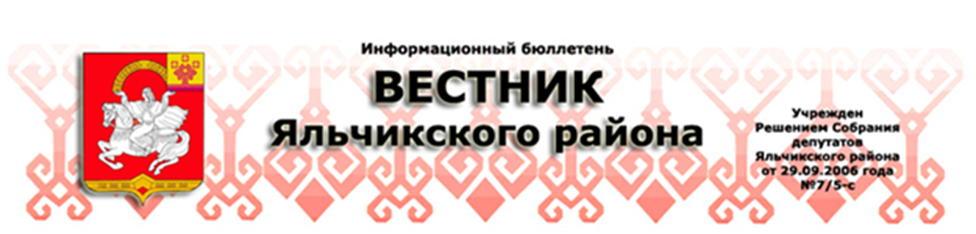 29.12.2022 г.                                                                                                                                       №  40 О Порядке предоставления сведений о доходах,расходах, об имуществе и обязательствахимущественного характера лицами, замещающимимуниципальную должность депутата Собраниядепутатов Яльчикского муниципального округа,и членов их семей для размещения на официальномсайте Яльчикского муниципального округа в информационно-телекоммуникационной сети«Интернет» и (или) предоставления для опубликования средствам массовой информации В соответствии с частью 1.1 статьи 2 Закона Чувашской Республики от 29 августа 2017 г. N 46 "Об отдельных вопросах реализации законодательства в сфере противодействия коррупции гражданами, претендующими на замещение муниципальной должности, должности главы местной администрации по контракту, и лицами, замещающими указанные должности" Собрание депутатов Яльчикского муниципального округа решило:1. Утвердить Порядок представления сведений о доходах, расходах, об имуществе и обязательствах имущественного характера лицами, замещающими муниципальную должность депутата Собрания депутатов Яльчикского муниципального округа, и членов их семей для размещения на официальном сайте Яльчикского муниципального округа в информационно-телекоммуникационной сети "Интернет" и (или) предоставления для опубликования средствам массовой информации согласно приложению.2. Признать утратившим силу решение Собрания депутатов Яльчикского района Чувашской Республики  от 17.02.2020 N 39/9-с   "О Порядке представления сведений о доходах, расходах, об имуществе и обязательствах имущественного характера лицами, замещающими муниципальную должность Собрания депутатов Яльчикского района Чувашской Республики, и членов их семей для размещения на официальном сайте Яльчикского района Чувашской Республики в информационно-телекоммуникационной сети "Интернет" и (или) предоставления для опубликования средствам массовой информации".3. Настоящее решение вступает в силу после его официального опубликования в информационном бюллетене "Вестник Яльчикского района".Председатель Собрания депутатовЯльчикского муниципальногоокруга Чувашской Республики                                                    В.В.СядуковГлава Яльчикского муниципального округа Чувашской Республики                                                   Л.В.Левый                                                                                                                                    Утвержден   решениемСобрания депутатовЯльчикского муниципальногоокруга Чувашской Республикиот 29.12.2022 г. N 8/1-сПОРЯДОКПРЕДСТАВЛЕНИЯ СВЕДЕНИЙ О ДОХОДАХ, РАСХОДАХ, ОБ ИМУЩЕСТВЕ И ОБЯЗАТЕЛЬСТВАХ ИМУЩЕСТВЕННОГО ХАРАКТЕРА ЛИЦАМИ, ЗАМЕЩАЮЩИМИ МУНИЦИПАЛЬНУЮ ДОЛЖНОСТЬ ДЕПУТАТА СОБРАНИЯ ДЕПУТАТОВ ЯЛЬЧИКСКОГО МУНИЦИПАЛЬНОГО ОКРУГА, И ЧЛЕНОВ ИХ СЕМЕЙ ДЛЯ РАЗМЕЩЕНИЯ НА ОФИЦИАЛЬНОМ САЙТЕ ЯЛЬЧИКСКОГО МУНИЦИПАЛЬНОГО ОКРУГА В ИНФОРМАЦИОННО-ТЕЛЕКОММУНИКАЦИОННОЙ СЕТИ "ИНТЕРНЕТ"И (ИЛИ) ПРЕДОСТАВЛЕНИЯ ДЛЯ ОПУБЛИКОВАНИЯСРЕДСТВАМ МАССОВОЙ ИНФОРМАЦИИ1. Настоящий Порядок определяет процедуру представления сведений о доходах, расходах, об имуществе и обязательствах имущественного характера лицами, замещающими муниципальную должность депутата Собрания депутатов Яльчикского муниципального округа, и членов их семей для размещения на официальном сайте Яльчикского муниципального округа в информационно-телекоммуникационной сети "Интернет" и (или) предоставления для опубликования средствам массовой информации (далее соответственно - Порядок, сведения о доходах для размещения в сети "Интернет").В настоящем Порядке используются понятия, предусмотренные федеральными законами от 06.10.2003 N 131-ФЗ "Об общих принципах организации местного самоуправления в Российской Федерации", от 25.12.2008 N 273-ФЗ "О противодействии коррупции" и Федеральный закон от 03.12.2012 N 230-ФЗ "О контроле за соответствием расходов лиц, замещающих государственные должности, и иных лиц их доходам".2. Сведения о доходах для размещения в сети "Интернет" представляются лицами, замещающими муниципальные должности в Яльчикском муниципальном округе и осуществляющими свои полномочия на непостоянной основе, ежегодно не позднее 30 апреля года, следующего за отчетным, по форме согласно приложению к настоящему Порядку.3. Сведения о доходах для размещения в сети "Интернет" представляются в кадровое подразделение администрации Яльчикского муниципального округа, либо должностному лицу, ответственному за работу по профилактике коррупционных и иных правонарушений в администрации Яльчикского муниципального округа.4. В случае если лицо, замещающее муниципальную должность в Яльчикском муниципальном округе и осуществляющее свои полномочия на непостоянной основе, обнаружило, что в представленных им сведениях о доходах для размещения в сети "Интернет" не отражены или не полностью отражены какие-либо сведения либо имеются ошибки, оно вправе представить уточненные сведения в течение одного месяца со дня истечения срока, предусмотренного пунктом 2 настоящего Порядка.5. Сведения о доходах для размещения в сети "Интернет" в порядке, предусмотренном решением Собрания депутатов Яльчикского муниципального округа, размещаются на официальном сайте Яльчикского муниципального округа в информационно-телекоммуникационной сети "Интернет", а в случае отсутствия этих сведений на официальном сайте Яльчикского муниципального округа предоставляются средствам массовой информации для опубликования по их запросам.6. Сведения о доходах для размещения в сети "Интернет", представляемые в соответствии с настоящим Порядком лицами, замещающими муниципальные должности в Яльчикском муниципальном округе и осуществляющими свои полномочия на непостоянной основе, хранятся в кадровом подразделении администрации Яльчикского муниципального округа в течение пяти лет со дня их представления.По истечении указанного срока сведения о доходах для размещения в сети "Интернет" передаются в архив администрации Яльчикского муниципального округа.Приложениек Порядку представления сведений о доходах,расходах, об имуществе и обязательствахимущественного характера лицами,замещающими муниципальную должность депутатаСобрания депутатов Яльчикскогомуниципального округа, и членов их семейдля размещения на официальном сайтеЯльчикского муниципального округав информационно-телекоммуникационной сети"Интернет" и (или) предоставления дляопубликования средствам массовой информации                                 Сведения            о доходах, расходах, об имуществе и обязательствах                имущественного характера лица, замещающего            муниципальную должность депутата Собрания депутатов             Яльчикского муниципального округа, и членов               его семьи для размещения на официальном сайте                  Яльчикского муниципального округа           в информационно-телекоммуникационной сети "Интернет"            и (или) предоставления для опубликования средствам                       массовой информации за период                    с 1 января по 31 декабря _____ года    Достоверность и полноту сведений подтверждаю:____________________________________________________________ ______________(Фамилия и инициалы, подпись лица, представившего сведения)      (дата)____________________________________________________________ ______________  (Фамилия и инициалы, подпись лица, принявшего сведения)        (дата)О Порядке предоставления сведенийо доходах, расходах, об имуществе иобязательствах имущественного характералицом, замещающим должность главыЯльчикского муниципального округа, ичленов его семьи для размещения наофициальном сайте Яльчикского муниципального округа в информационно-телекоммуникационной сети «Интернет»и (или) предоставления для опубликованиясредствам массовой информацииВ соответствии с частью 1.1 статьи 2 Закона Чувашской Республики от 29 августа 2017 г. N 46 "Об отдельных вопросах реализации законодательства в сфере противодействия коррупции гражданами, претендующими на замещение муниципальной должности, должности главы местной администрации по контракту, и лицами, замещающими указанные должности" Собрание депутатов Яльчикского муниципального округа решило:1. Утвердить Порядок представления сведений о доходах, расходах, об имуществе и обязательствах имущественного характера лицом, замещающим должность главы Яльчикского муниципального округа, и членов его семьи для размещения на официальном сайте Яльчикского муниципального округа в информационно-телекоммуникационной сети "Интернет" и (или) предоставления для опубликования средствам массовой информации согласно приложению.2. Признать утратившими силу решение Собрания депутатов Яльчикского района ЧР от 17.02.2020 N 39/10-с "О Порядке представления сведений о доходах, расходах, об имуществе и обязательствах имущественного характера лицом, замещающим должность главы администрации Яльчикского района Чувашской Республики по контракту, и членов его семьи для размещения на официальном сайте Яльчикского района Чувашской Республики в информационно-телекоммуникационной сети "Интернет" и (или) предоставления для опубликования средствам массовой информации". 3. Настоящее решение вступает в силу после его официального опубликования в информационном бюллетене "Вестник Яльчикского района".Председатель Собрания депутатовЯльчикского муниципальногоокруга Чувашской Республики                                                    В.В.СядуковГлава Яльчикского муниципальногоокруга Чувашской Республики                                                 Л.В.ЛевыйУтвержден решениемСобрания депутатов Яльчикскогомуниципального округаЧувашской Республикиот 29.12.2022 г. N 8/2-сПОРЯДОКПРЕДСТАВЛЕНИЯ СВЕДЕНИЙ О ДОХОДАХ, РАСХОДАХ, ОБ ИМУЩЕСТВЕ И ОБЯЗАТЕЛЬСТВАХ ИМУЩЕСТВЕННОГО ХАРАКТЕРА ЛИЦОМ, ЗАМЕЩАЮЩИМ ДОЛЖНОСТЬ ГЛАВЫ ЯЛЬЧИКСКОГОМУНИЦИПАЛЬНОГО ОКРУГА, И ЧЛЕНОВ ЕГО СЕМЬИ ДЛЯ РАЗМЕЩЕНИЯ НА ОФИЦИАЛЬНОМ САЙТЕ ЯЛЬЧИКСКОГО МУНИЦИПАЛЬНОГО ОКРУГА В ИНФОРМАЦИОННО-ТЕЛЕКОММУНИКАЦИОННОЙ СЕТИ "ИНТЕРНЕТ"И (ИЛИ) ПРЕДОСТАВЛЕНИЯ ДЛЯ ОПУБЛИКОВАНИЯСРЕДСТВАМ МАССОВОЙ ИНФОРМАЦИИ1. Настоящий Порядок определяет процедуру представления лицом, замещающим должность главы Яльчикского муниципального округа, сведений о своих доходах, расходах, об имуществе и обязательствах имущественного характера, а также сведений о доходах, расходах, об имуществе и обязательствах имущественного характера своих супруги (супруга) и несовершеннолетних детей для размещения на официальном сайте Яльчикского муниципального округа в информационно-телекоммуникационной сети "Интернет" и (или) предоставления для опубликования средствам массовой информации (далее соответственно - Порядок, сведения о доходах для размещения в сети "Интернет").В настоящем Порядке используются понятия, предусмотренные федеральными законами от 06.10.2003 N 131-ФЗ "Об общих принципах организации местного самоуправления в Российской Федерации", от 25.12.2008 N 273-ФЗ "О противодействии коррупции" и Федеральный закон от 03.12.2012 N 230-ФЗ "О контроле за соответствием расходов лиц, замещающих государственные должности, и иных лиц их доходам".2. Сведения о доходах для размещения в сети "Интернет" представляются лицом, замещающим должность главы Яльчикского муниципального округа, ежегодно не позднее 30 апреля года, следующего за отчетным, по форме согласно приложению к настоящему Порядку.3. Сведения о доходах для размещения в сети "Интернет" представляются в подразделение кадровой службы администрации Яльчикского муниципального округа, либо должностному лицу, ответственному за работу по профилактике коррупционных и иных правонарушений в администрации Яльчикского муниципального округа.4. В случае если лицо, замещающее должность главы Яльчикского муниципального округа, обнаружило, что в представленных им сведениях о доходах для размещения в сети "Интернет" не отражены или не полностью отражены какие-либо сведения либо имеются ошибки, оно вправе представить уточненные сведения в течение одного месяца со дня истечения срока, предусмотренного пунктом 2 настоящего Порядка.5. Сведения о доходах для размещения в сети "Интернет" в порядке, предусмотренном решением Собрания депутатов Яльчикского муниципального округа, размещаются на официальном сайте Яльчикского муниципального округа в информационно-телекоммуникационной сети "Интернет", а в случае отсутствия этих сведений на официальном сайте Яльчикского муниципального округа предоставляются средствам массовой информации для опубликования по их запросам.6. Сведения о доходах для размещения в сети "Интернет", представляемые в соответствии с настоящим Порядком лицом, замещающим должность главы Яльчикского муниципального округа, хранятся в подразделении кадровой службы администрации Яльчикского муниципального округа в течение пяти лет со дня их представления.По истечении указанного срока сведения о доходах для размещения в сети "Интернет" передаются в архив Яльчикского муниципального округа.Приложениек Порядку представления сведений о доходах,расходах, об имуществе и обязательствахимущественного характера лицом, замещающимдолжность главы Яльчикскогомуниципального округа, и членов его семьидля размещения на официальном сайтеЯльчикского муниципального округав информационно-телекоммуникационной сети"Интернет" и (или) предоставления дляопубликования средствам массовой информации                                 Сведения            о доходах, расходах, об имуществе и обязательствах        имущественного характера лица, замещающего должность главы        Яльчикского муниципального округа, и членов его семьи           для размещения на официальном сайте Яльчикского        муниципального округа в информационно-телекоммуникационной         сети "Интернет" и (или) предоставления для опубликования                  средствам массовой информации за период                    с 1 января по 31 декабря _____ года Об утверждении Положения о комиссии по  соблюдению требований к служебному  поведению лиц, замещающих муниципальные должности в Яльчикском муниципальном округе Чувашской Республики, и урегулированию конфликта интересов В соответствии с федеральными законами от 6 октября 2003 г. N 131-ФЗ "Об общих принципах организации местного самоуправления в Российской Федерации" и от 25 декабря 2008 г. N 273-ФЗ "О противодействии коррупции", указами Президента Российской Федерации от 1 июля 2010 г. N 821 "О комиссиях по соблюдению требований к служебному поведению федеральных государственных служащих и урегулированию конфликта интересов" и от 22 декабря 2015 г. N 650 "О порядке сообщения лицами, замещающими отдельные государственные должности Российской Федерации, должности федеральной государственной службы, и иными лицами о возникновении личной заинтересованности при исполнении должностных обязанностей, которая приводит или может привести к конфликту интересов, и о внесении изменений в некоторые акты Президента Российской Федерации", постановлением Кабинета Министров Чувашской Республики от 23 мая 2012 г. N 191 "О порядке образования комиссий по соблюдению требований к служебному поведению муниципальных служащих и урегулированию конфликта интересов", Уставом Яльчикского муниципального округа Чувашской Республики Собрание депутатов Яльчикского муниципального округа решило:1. Утвердить прилагаемое Положение о комиссии по соблюдению требований к служебному поведению лиц, замещающих муниципальные должности в Яльчикском муниципальном округе Чувашской Республики, и урегулированию конфликта интересов.2. Признать утратившим силу решение Собрания депутатов Яльчикского района Чувашской Республики от 12.12.2017 N С-20/7-с "О комиссии по соблюдению требований к служебному поведению лиц, замещающих муниципальные должности и муниципальных служащих, осуществляющих полномочия представителя нанимателя (работодателя), и урегулированию конфликта интересов в  органах местного самоуправления Яльчикского района Чувашской Республики".3. Контроль за исполнением настоящего решения возложить на постоянную комиссию по укреплению законности, правопорядка, развитию местного самоуправления и депутатской этике Собрания депутатов Яльчикского муниципального округа Чувашской Республики.4. Настоящее решение вступает в силу после его официального опубликования в информационном бюллетене "Вестник Яльчикского района".Председатель Собрания депутатовЯльчикского муниципального округаЧувашской Республики                                                                     В.В.СядуковГлава Яльчикского муниципальногоокруга Чувашской Республики                                                       Л.В.ЛевыйУтверждено решениемСобрания депутатовЯльчикского муниципального округаЧувашской Республикиот 29.12.2022 г.  N 8/3-сПОЛОЖЕНИЕО КОМИССИИ ПО СОБЛЮДЕНИЮ ТРЕБОВАНИЙ К СЛУЖЕБНОМУПОВЕДЕНИЮ ЛИЦ, ЗАМЕЩАЮЩИХ МУНИЦИПАЛЬНЫЕ ДОЛЖНОСТИВ ЯЛЬЧИКСКОМ МУНИЦИПАЛЬНОМ ОКРУГЕ ЧУВАШСКОЙ РЕСПУБЛИКИ, И УРЕГУЛИРОВАНИЮ КОНФЛИКТА ИНТЕРЕСОВ1. Настоящим Положением определяется порядок формирования и деятельности комиссии по соблюдению требований к служебному поведению лиц, замещающих муниципальные должности в Яльчикском муниципальном округе Чувашской Республики, и урегулированию конфликта интересов (далее - комиссия), образованной в соответствии с Федеральным законом "О противодействии коррупции".2. Комиссия в своей деятельности руководствуется Конституцией Российской Федерации, федеральными конституционными законами, федеральными законами, актами Президента Российской Федерации и Правительства Российской Федерации, Конституцией Чувашской Республики, законами Чувашской Республики, иными нормативными правовыми актами Чувашской Республики и настоящим Положением, а также муниципальными правовыми актами.3. Основной задачей комиссии является содействие органам местного самоуправления Яльчикского муниципального округа Чувашской Республики:а) в обеспечении соблюдения лицами, замещающими муниципальные должности, ограничений и запретов, требований о предотвращении или урегулировании конфликта интересов, а также в обеспечении исполнения ими обязанностей, установленных Федеральным законом "О противодействии коррупции", другими федеральными законами (далее - требования к служебному поведению и (или) требования об урегулировании конфликта интересов);б) в осуществлении в Яльчикском муниципальном округе Чувашской Республики мер по предупреждению коррупции.4. Комиссия рассматривает вопросы, связанные с соблюдением требований к служебному поведению и (или) требований об урегулировании конфликта интересов, в отношении лиц, замещающих муниципальные должности в Яльчикском муниципальном округе Чувашской Республики, к которым относятся глава Яльчикского муниципального округа Чувашской Республики и депутаты Собрания депутатов Яльчикского муниципального округа Чувашской Республики (далее - лица, замещающие муниципальные должности).5. Комиссия образуется решением Собрания депутатов Яльчикского муниципального округа Чувашской Республики. Указанным решением утверждается состав комиссии, определяются председатель комиссии, его заместитель, секретарь и члены комиссии.6. В состав комиссии входят:заместитель председателя Собрания депутатов Яльчикского муниципального округа Чувашской Республики (председатель комиссии), депутаты Собрания депутатов Яльчикского муниципального округа Чувашской Республики, должностное лицо администрации Яльчикского муниципального округа Чувашской Республики, ответственное за работу по профилактике коррупционных и иных правонарушений (секретарь комиссии), лица, замещающие иные должности муниципальной службы в органах местного самоуправления Яльчикского муниципального округа Чувашской Республики;представитель Управления Главы Чувашской Республики по вопросам противодействия коррупции, осуществляющего функции органа Чувашской Республики по профилактике коррупционных и иных правонарушений.7. В состав комиссии могут быть включены:а) представитель (представители) научных организаций и образовательных учреждений среднего, высшего и дополнительного профессионального образования, деятельность которых связана с государственной или муниципальной службой;б) представитель (представители) общественной организации ветеранов, созданной в органе местного самоуправления Яльчикского муниципального округа Чувашской Республики;в) представитель (представители) профсоюзной организации, действующей в установленном порядке в органе местного самоуправления Яльчикского муниципального округа Чувашской Республики.8. Лица, указанные в абзаце третьем пункта 6, пункте 7 настоящего Положения, включаются в состав комиссии по согласованию с Управлением Главы Чувашской Республики по вопросам противодействия коррупции, администрацией Яльчикского муниципального органа Чувашской Республики, научными организациями и образовательными учреждениями среднего, высшего и дополнительного профессионального образования, с общественной организацией ветеранов, созданной в органе местного самоуправления Яльчикского муниципального округа Чувашской Республики, с профсоюзной организацией, действующей в установленном порядке в органе местного самоуправления Яльчикского муниципального округа Чувашской Республики, на основании запроса председателя Собрания депутатов Яльчикского муниципального округа Чувашской Республики.9. Число членов комиссии, не замещающих должности муниципальной службы, должно составлять не менее одной четверти от общего числа членов комиссии.10. Состав комиссии формируется таким образом, чтобы исключить возможность возникновения конфликта интересов, который мог бы повлиять на принимаемые комиссией решения.11. В заседаниях комиссии с правом совещательного голоса участвуют другие лица, замещающие муниципальные должности, муниципальные служащие, замещающие должности муниципальной службы в органе местного самоуправления Яльчикского муниципального округа Чувашской Республики, специалисты, которые могут дать пояснения по вопросам муниципальной службы и вопросам, рассматриваемым комиссией; представители заинтересованных организаций; представитель лица, замещающего муниципальную должность, в отношении которого комиссией рассматривается вопрос о соблюдении требований к служебному поведению и (или) требований об урегулировании конфликта интересов, - по решению председателя комиссии, принимаемому в каждом конкретном случае отдельно не менее чем за три дня до дня заседания комиссии на основании ходатайства лица, в отношении которого комиссией рассматривается этот вопрос, или любого члена комиссии.12. Заседание комиссии считается правомочным, если на нем присутствует не менее двух третей от общего числа членов комиссии. Проведение заседаний с участием только членов комиссии, замещающих должности муниципальной службы в органе местного самоуправления Яльчикского муниципального округа Чувашской Республики, недопустимо.13. При возникновении прямой или косвенной личной заинтересованности члена комиссии, которая может привести к конфликту интересов при рассмотрении вопроса, включенного в повестку дня заседания комиссии, он обязан до начала заседания заявить об этом. В таком случае соответствующий член комиссии не принимает участия в рассмотрении указанного вопроса.14. Основаниями для проведения заседания комиссии являются:а) представление руководителю органа местного самоуправления Яльчикского муниципального округа Чувашской Республики материалов проверки, свидетельствующих:о представлении лицом, замещающим муниципальную должность, недостоверных или неполных сведений при представлении сведений о доходах, об имуществе и обязательствах имущественного характера;о несоблюдении лицом, замещающим муниципальную должность, требований к служебному поведению и (или) требований об урегулировании конфликта интересов;б) поступившее в орган местного самоуправления Яльчикского муниципального округа Чувашской Республики:заявление лица, замещающего муниципальную должность, о невозможности по объективным причинам представить сведения о доходах, об имуществе и обязательствах имущественного характера своих супруги (супруга) и несовершеннолетних детей;заявление лица, замещающего муниципальную должность, о невозможности выполнить требования Федерального закона от 7 мая 2013 г. N 79-ФЗ "О запрете отдельным категориям лиц открывать и иметь счета (вклады), хранить наличные денежные средства и ценности в иностранных банках, расположенных за пределами территории Российской Федерации, владеть и (или) пользоваться иностранными финансовыми инструментами" (далее - Федеральный закон "О запрете отдельным категориям лиц открывать и иметь счета (вклады), хранить наличные денежные средства и ценности в иностранных банках, расположенных за пределами территории Российской Федерации, владеть и (или) пользоваться иностранными финансовыми инструментами") в связи с арестом, запретом распоряжения, наложенными компетентными органами иностранного государства в соответствии с законодательством данного иностранного государства, на территории которого находятся счета (вклады), осуществляется хранение наличных денежных средств и ценностей в иностранном банке и (или) имеются иностранные финансовые инструменты, или в связи с иными обстоятельствами, не зависящими от его воли или воли его супруги (супруга) и несовершеннолетних детей;уведомление лица, замещающего муниципальную должность, о возникновении личной заинтересованности при исполнении должностных обязанностей, которая приводит или может привести к конфликту интересов;в) представление руководителя органа местного самоуправления Яльчикского муниципального округа Чувашской Республики или любого члена комиссии, касающееся обеспечения соблюдения лицом, замещающим муниципальную должность, требований к служебному поведению и (или) требований об урегулировании конфликта интересов либо осуществления в органе местного самоуправления Яльчикского муниципального округа Чувашской Республики мер по предупреждению коррупции;г) представление руководителем органа местного самоуправления Яльчикского муниципального округа Чувашской Республики материалов проверки, свидетельствующих о представлении лицом, замещающим муниципальную должность, недостоверных или неполных сведений, предусмотренных частью 1 статьи 3 Федерального закона от 3 декабря 2012 г. N 230-ФЗ "О контроле за соответствием расходов лиц, замещающих государственные должности, и иных лиц их доходам".15. Комиссия не рассматривает сообщения о преступлениях и административных правонарушениях, а также анонимные обращения, не проводит проверки по фактам нарушения служебной дисциплины.16. Уведомление, указанное в абзаце четвертом подпункта "б" пункта 14 настоящего Положения, рассматривается лицом, ответственным за работу по профилактике коррупционных и иных правонарушений в органе местного самоуправления Яльчикского муниципального округа Чувашской Республики (далее - должностное лицо, ответственное за работу по профилактике коррупционных и иных правонарушений в органе местного самоуправления), которое осуществляет подготовку мотивированного заключения по результатам рассмотрения уведомления.17. При подготовке мотивированного заключения по результатам рассмотрения уведомления, указанного в абзаце четвертом подпункта "б" настоящего Положения:должностное лицо, ответственное за работу по профилактике коррупционных и иных правонарушений в органе местного самоуправления, имеет право проводить собеседование с лицом, замещающим муниципальную должность, представившим уведомление, получать от него письменные пояснения;руководитель органа местного самоуправления Яльчикского муниципального округа Чувашской Республики или его заместитель, специально на то уполномоченный, может направлять в установленном порядке запросы в государственные органы, органы местного самоуправления и заинтересованные организации.18. Уведомление, а также заключение и другие материалы в течение семи рабочих дней со дня поступления уведомления представляются председателю комиссии.В случае направления в соответствии с абзацем третьим пункта 17 настоящего Положения запросов в государственные органы, органы местного самоуправления и заинтересованные организации уведомление, а также заключение и другие материалы представляются председателю комиссии в течение 45 дней со дня поступления уведомления. Указанный срок может быть продлен, но не более чем на 30 дней.19. Мотивированное заключение, предусмотренное пунктом 16 настоящего Положения, должно содержать:а) информацию, изложенную в уведомлении, указанном в абзаце четвертом подпункта "б" пункта 14 настоящего Положения;б) информацию, полученную от государственных органов, органов местного самоуправления и заинтересованных организаций на основании запросов;в) мотивированный вывод по результатам предварительного рассмотрения уведомления, указанного в абзаце четвертом подпункта "б" пункта 14 настоящего Положения, а также рекомендации для принятия одного из решений в соответствии с пунктом 30 настоящего Положения или иного решения.20. Председатель комиссии при поступлении к нему информации, содержащей основания для проведения заседания комиссии:а) в 10-дневный срок назначает дату заседания комиссии. При этом дата заседания комиссии не может быть назначена позднее 20 дней со дня поступления указанной информации, за исключением случаев, предусмотренных пунктом 21 настоящего Положения;б) организует ознакомление лица, замещающего муниципальную должность, в отношении которого комиссией рассматривается вопрос о соблюдении требований к служебному поведению и (или) требований об урегулировании конфликта интересов, его представителя, членов комиссии и других лиц, участвующих в заседании комиссии, с поступившей в орган местного самоуправления информацией и с результатами ее проверки;в) рассматривает ходатайства о приглашении на заседание комиссии лиц, указанных в пункте 11 настоящего Положения, принимает решение об их удовлетворении (об отказе в удовлетворении) и о рассмотрении (об отказе в рассмотрении) в ходе заседания комиссии дополнительных материалов.21. Заседание комиссии по рассмотрению заявлений, указанных в абзацах втором и третьем подпункта "б" пункта 14 настоящего Положения, как правило, проводится не позднее одного месяца со дня истечения срока, установленного для представления сведений о доходах, об имуществе и обязательствах имущественного характера.22. Заседание комиссии проводится, как правило, в присутствии лица, замещающего муниципальную должность, в отношении которого рассматривается вопрос о соблюдении требований к служебному поведению и (или) требований об урегулировании конфликта интересов.О намерении лично присутствовать на заседании комиссии лицо, замещающее муниципальную должность, указывает в заявлении или уведомлении, представляемых в соответствии с подпунктом "б" пункта 14 настоящего Положения.23. Заседания комиссии могут проводиться в отсутствие лица, замещающего муниципальную должность, в случае:а) если в заявлении или уведомлении, предусмотренных подпунктом "б" пункта 14 настоящего Положения, не содержится указания о намерении лица, замещающего муниципальную должность, лично присутствовать на заседании комиссии;б) если лицо, замещающее муниципальную должность, намеревающееся лично присутствовать на заседании комиссии и надлежащим образом извещенное о времени и месте его проведения, не явилось на заседание комиссии.24. На заседании комиссии заслушиваются пояснения лица, замещающего муниципальную должность, и иных лиц, рассматриваются материалы по существу вынесенных на данное заседание вопросов, а также дополнительные материалы.25. Члены комиссии и лица, участвовавшие в ее заседании, не вправе разглашать сведения, ставшие им известными в ходе работы комиссии.26. По итогам рассмотрения вопроса, указанного в абзаце втором подпункта "а" пункта 14 настоящего Положения, комиссия принимает одно из следующих решений:а) установить, что сведения, представленные лицом, замещающим муниципальную должность, являются достоверными и полными;б) установить, что сведения, представленные лицом, замещающим муниципальную должность, являются недостоверными и (или) неполными. В этом случае комиссия рекомендует руководителю представительного органа местного самоуправления применить конкретную меру ответственности и (или) направить материалы в органы прокуратуры и (или) иные государственные органы в соответствии с их компетенцией.27. По итогам рассмотрения вопроса, указанного в абзаце третьем подпункта "а" пункта 14 настоящего Положения, комиссия принимает одно из следующих решений:а) установить, что лицо, замещающее муниципальную должность, соблюдало требования к служебному поведению и (или) требования об урегулировании конфликта интересов;б) установить, что лицо, замещающее муниципальную должность, не соблюдало требования к служебному поведению и (или) требования об урегулировании конфликта интересов. В этом случае комиссия рекомендует руководителю представительного органа местного самоуправления указать на недопустимость нарушения требований к служебному поведению и (или) требований об урегулировании конфликта интересов либо применить конкретную меру ответственности.28. По итогам рассмотрения вопроса, указанного в абзаце втором подпункта "б" пункта 14 настоящего Положения, комиссия принимает одно из следующих решений:а) признать, что причина непредставления лицом, замещающим муниципальную должность, сведений о доходах, об имуществе и обязательствах имущественного характера своих супруги (супруга) и несовершеннолетних детей является объективной и уважительной;б) признать, что причина непредставления лицом, замещающим муниципальную должность, сведений о доходах, об имуществе и обязательствах имущественного характера своих супруги (супруга) и несовершеннолетних детей не является уважительной. В этом случае комиссия рекомендует лицу, замещающему муниципальную должность, принять меры по представлению указанных сведений;в) признать, что причина непредставления лицом, замещающим муниципальную должность, сведений о доходах, об имуществе и обязательствах имущественного характера своих супруги (супруга) и несовершеннолетних детей необъективна и является способом уклонения от представления указанных сведений. В этом случае комиссия рекомендует руководителю представительного органа местного самоуправления применить конкретную меру ответственности.29. По итогам рассмотрения вопроса, указанного в абзаце третьем подпункта "б" пункта 14 настоящего Положения, комиссия принимает одно из следующих решений:а) признать, что обстоятельства, препятствующие выполнению требований Федерального закона от 7 мая 2013 года N 79-ФЗ "О запрете отдельным категориям лиц открывать и иметь счета (вклады), хранить наличные денежные средства и ценности в иностранных банках, расположенных за пределами территории Российской Федерации, владеть и (или) пользоваться иностранными финансовыми инструментами", являются объективными и уважительными;б) признать, что обстоятельства, препятствующие выполнению требований Федерального закона от 7 мая 2013 года N 79-ФЗ "О запрете отдельным категориям лиц открывать и иметь счета (вклады), хранить наличные денежные средства и ценности в иностранных банках, расположенных за пределами территории Российской Федерации, владеть и (или) пользоваться иностранными финансовыми инструментами", не являются объективными и уважительными. В этом случае комиссия рекомендует руководителю представительного органа местного самоуправления применить конкретную меру ответственности.30. По итогам рассмотрения вопроса, указанного в абзаце четвертом подпункта "б" пункта 14 настоящего Положения, комиссия принимает одно из следующих решений:а) признать, что при исполнении лицом, замещающим муниципальную должность, должностных обязанностей конфликт интересов отсутствует;б) признать, что при исполнении лицом, замещающим муниципальную должность, муниципальным служащим, должностных обязанностей личная заинтересованность приводит или может привести к конфликту интересов. В этом случае комиссия рекомендует лицу, замещающему муниципальную должность, и (или) руководителю представительного органа местного самоуправления принять меры по урегулированию конфликта интересов или по недопущению его возникновения;в) признать, что лицо, замещающее муниципальную должность, не соблюдало требования об урегулировании конфликта интересов. В этом случае комиссия рекомендует руководителю представительного органа местного самоуправления применить конкретную меру ответственности.31. По итогам рассмотрения вопроса, указанного в подпункте "г" пункта 14 настоящего Положения, комиссия принимает одно из следующих решений:а) признать, что сведения, представленные лицом, замещающим муниципальную должность, в соответствии с частью 1 статьи 3 Федерального закона от 3 декабря 2012 года N 230-ФЗ "О контроле за соответствием расходов лиц, замещающих государственные должности, и иных лиц их доходам", являются достоверными и полными;б) признать, что сведения, представленные лицом, замещающим муниципальную должность, в соответствии с частью 1 статьи 3 Федерального закона от 3 декабря 2012 года N 230-ФЗ "О контроле за соответствием расходов лиц, замещающих государственные должности, и иных лиц их доходам", являются недостоверными и (или) неполными. В этом случае комиссия рекомендует руководителю представительного органа местного самоуправления применить к конкретную меру ответственности и (или) направить материалы, полученные в результате осуществления контроля за расходами, в органы прокуратуры и (или) иные государственные органы в соответствии с их компетенцией.32. По итогам рассмотрения вопроса, предусмотренного подпунктом "в" пункта 14 настоящего Положения, комиссия принимает соответствующее решение.33. По итогам рассмотрения вопросов, указанных в подпунктах "а", "б", "г" пункта 14 настоящего Положения, и при наличии к тому оснований комиссия может принять иное решение, чем это предусмотрено пунктами 26 - 31 настоящего Положения. Основания и мотивы принятия такого решения должны быть отражены в протоколе заседания комиссии.34. Для исполнения решения комиссии могут быть подготовлены проекты нормативных правовых актов органа местного самоуправления Яльчикского муниципального округа Чувашской Республики, решений или поручений руководителя органа местного самоуправления Яльчикского муниципального округа Чувашской Республики.35. Решения комиссии по вопросам, указанным в пункте 14 настоящего Положения, принимаются тайным голосованием (если комиссия не примет иное решение) простым большинством голосов присутствующих на заседании членов комиссии.36. Решения комиссии оформляются протоколами, которые подписывают члены комиссии, принимавшие участие в ее заседании. Решения комиссии для руководителя органа местного самоуправления Яльчикского муниципального округа Чувашской Республики носят рекомендательный характер.37. В протоколе заседания комиссии указываются:а) дата заседания комиссии, фамилии, имена и (при наличии) отчества членов комиссии и других лиц, присутствующих на заседании;б) формулировка каждого из рассматриваемых на заседании комиссии вопросов с указанием фамилии, имени, отчества, должности лица, замещающего муниципальную должность, в отношении которого рассматривается вопрос о соблюдении требований к служебному поведению и (или) требований об урегулировании конфликта интересов;в) предъявляемые к лицу, замещающему муниципальную должность, претензии, материалы, на которых они основываются;г) содержание пояснений лица, замещающего муниципальную должность, и других лиц по существу предъявляемых претензий;д) фамилии, имена и (при наличии) отчества выступивших на заседании лиц и краткое изложение их выступлений;е) источник информации, содержащей основания для проведения заседания комиссии, дата поступления информации в орган местного самоуправления;ж) другие сведения;з) результаты голосования;и) решение и обоснование его принятия.38. Член комиссии, несогласный с ее решением, вправе в письменной форме изложить свое мнение, которое подлежит обязательному приобщению к протоколу заседания комиссии и с которым должно быть ознакомлено лицо, замещающее муниципальную должность.39. Копии протокола заседания комиссии в 7-дневный срок со дня заседания направляются руководителю представительного органа местного самоуправления полностью или в виде выписок из него - лицу, замещающему муниципальную должность, а также по решению комиссии - иным заинтересованным лицам.40. Руководитель представительного органа местного самоуправления обязан рассмотреть протокол заседания комиссии и вправе учесть в пределах своей компетенции содержащиеся в нем рекомендации при принятии решения о применении к лицу, замещающему муниципальную должность, мер ответственности, предусмотренных нормативными правовыми актами Российской Федерации, а также по иным вопросам организации противодействия коррупции. О рассмотрении рекомендаций комиссии и принятом решении руководитель представительного органа местного самоуправления в письменной форме уведомляет комиссию в месячный срок со дня поступления к нему протокола заседания комиссии. Решение руководителя представительного органа местного самоуправления оглашается на ближайшем заседании комиссии и принимается к сведению без обсуждения.41. В случае установления комиссией признаков дисциплинарного проступка в действиях (бездействии) лица, замещающего муниципальную должность, информация об этом представляется руководителю представительного органа местного самоуправления для решения вопроса о применении мер ответственности, предусмотренных нормативными правовыми актами Российской Федерации.42. В случае установления комиссией факта совершения лицом, замещающим муниципальную должность, действия (факта бездействия), содержащего признаки административного правонарушения или состава преступления, председатель комиссии обязан передать информацию о совершении указанного действия (бездействии) и подтверждающие такой факт документы в правоприменительные органы в 3-дневный срок, а при необходимости - немедленно.43. Копия протокола заседания комиссии или выписка из него приобщается к личному делу лица, замещающего муниципальную должность, в отношении которого рассмотрен вопрос о соблюдении требований к служебному поведению и (или) требований об урегулировании конфликта интересов.44. Организационно-техническое и документационное обеспечение деятельности комиссии, а также информирование членов комиссии о вопросах, включенных в повестку дня, о дате, времени и месте проведения заседания, ознакомление членов комиссии с материалами, представляемыми для обсуждения на заседании комиссии, осуществляется должностными лицами органа местного самоуправления Яльчикского муниципального округа Чувашской Республики, ответственными за работу по профилактике коррупционных и иных правонарушений.Об утверждении Положения о порядкеприсвоения и сохранения классных чиновмуниципальным служащим администрацииЯльчикского муниципального округаЧувашской РеспубликиВ соответствии с Федеральным законом от 02.03.2007 N 25-ФЗ "О муниципальной службе в Российской Федерации", Законом Чувашской Республики от 05.10.2007 N 62 "О муниципальной службе в Чувашской Республике" Собрание депутатов Яльчикского муниципального округа решило:1. Утвердить:а) Положение о порядке присвоения и сохранения классных чинов муниципальным служащим администрации Яльчикского муниципального округа Чувашской Республики согласно Приложению N 1 к настоящему решению;б) таблицу соответствия квалификационных разрядов муниципальных служащих классным чинам муниципальных служащих согласно Приложению 2 к настоящему решению.2. Считать квалификационные разряды, присвоенные муниципальным служащим до вступления в силу Федерального закона от 02.03.2007 N 25-ФЗ "О муниципальной службе в Российской Федерации", соответствующими классным чинам муниципальных служащих согласно Приложению N 2 к настоящему решению. 3. Настоящее решение вступает в силу после его официального опубликования в информационном бюлленетне "Вестник Яльчикского района".Председатель Собрания депутатовЯльчикского муниципального округаЧувашской Республики                                                                В.В.СядуковГлава Яльчикского муниципального округаЧувашской Республики                                                                Л.В.ЛевыйПриложение N 1к решениюСобрания депутатовЯльчикского муниципального округаЧувашской Республикиот  29.12.2022 г. N  8/5-сПОЛОЖЕНИЕО ПОРЯДКЕ ПРИСВОЕНИЯ И СОХРАНЕНИЯ КЛАССНЫХ ЧИНОВМУНИЦИПАЛЬНЫМ СЛУЖАЩИМ АДМИНИСТРАЦИИЯЛЬЧИКСКОГО МУНИЦИПАЛЬНОГО ОКРУГА ЧУВАШСКОЙ РЕСПУБЛИКИ1. Настоящим Положением определяется порядок присвоения и сохранения классных чинов муниципальным служащим администрации Яльчикского муниципального округа Чувашской Республики (далее - муниципальные служащие).2. Классные чины муниципальных служащих (далее - классные чины) присваиваются муниципальным служащим в соответствии с замещаемой должностью муниципальной службы в пределах группы должностей муниципальной службы в соответствии с законодательством Российской Федерации и Законом Чувашской Республики от 05.10.2007 N 62 "О муниципальной службе в Чувашской Республике".Классные чины указывают на соответствие уровня профессиональной подготовки муниципальных служащих квалификационным требованиям для замещения должностей муниципальной службы.3. Муниципальным служащим, замещающим должности муниципальной службы, могут быть присвоены следующие классные чины:лицам, замещающим высшие должности муниципальной службы, присваивается классный чин - действительный муниципальный советник 1, 2 или 3 класса;лицам, замещающим главные должности муниципальной службы, присваивается классный чин - муниципальный советник 1, 2 или 3 класса;лицам, замещающим ведущие должности муниципальной службы, присваивается классный чин - советник муниципальной службы 1, 2 или 3 класса;лицам, замещающим старшие должности муниципальной службы, присваивается классный чин - референт муниципальной службы 1, 2 или 3 класса;лицам, замещающим младшие должности муниципальной службы, присваивается классный чин - секретарь муниципальной службы 1, 2 или 3 класса.4. Классные чины присваиваются муниципальным служащим персонально, с соблюдением последовательности, в соответствии с замещаемой должностью муниципальной службы в пределах группы должностей муниципальной службы, а также с учетом профессионального уровня, продолжительности муниципальной службы в предыдущем классном чине и в замещаемой должности муниципальной службы.5. Классный чин может быть первым или очередным. Первый классный чин присваивается муниципальному служащему, не имеющему классного чина.6. Первыми классными чинами (в зависимости от группы должностей муниципальной службы, к которой относится должность муниципальной службы, замещаемая муниципальным служащим) являются:а) для младшей группы должностей муниципальной службы - секретарь муниципальной службы 3 класса;б) для старшей группы должностей муниципальной службы - референт муниципальной службы 3 класса;в) для ведущей группы должностей муниципальной службы - советник муниципальной службы 3 класса;г) для главной группы должностей муниципальной службы - муниципальный советник 3 класса;д) для высшей группы должностей муниципальной службы - действительный муниципальный советник 3 класса.7. Первый классный чин присваивается муниципальному служащему после успешного завершения испытания, а если испытание не устанавливалось, то не ранее чем через три месяца после назначения муниципального служащего на должность муниципальной службы.8. Очередной классный чин присваивается муниципальному служащему по истечении срока, установленного для прохождения муниципальной службы в предыдущем классном чине, и при условии, что он замещает должность муниципальной службы, для которой предусмотрен классный чин, равный или более высокий, чем классный чин, присваиваемый муниципальному служащему.9. Для прохождения муниципальной службы устанавливаются следующие сроки:1) в классных чинах секретаря муниципальной службы 3 и 2 класса, референта муниципальной службы 3 и 2 класса - не менее одного года;2) в классных чинах советника муниципальной службы 3 и 2 класса, муниципального советника 3 и 2 класса - не менее двух лет;3) в классных чинах действительного муниципального советника 3 и 2 класса - не менее одного года.10. Для прохождения муниципальной службы в классных чинах секретаря муниципальной службы 1 класса, референта муниципальной службы 1 класса, советника муниципальной службы 1 класса, муниципального советника 1 класса, действительного муниципального советника 1 класса сроки не устанавливаются.11. Срок прохождения муниципальной службы в классном чине исчисляется со дня его присвоения.12. При назначении муниципального служащего на более высокую должность муниципальной службы ему может быть присвоен очередной классный чин, если истек срок, установленный частью 9 настоящего положения для прохождения муниципальной службы в предыдущем классном чине, и при условии, что для этой должности муниципальной службы предусмотрен классный чин, равный или более высокий, чем классный чин, присваиваемый муниципальному служащему.При назначении муниципального служащего на должность муниципальной службы, которая относится к более высокой группе должностей муниципальной службы, чем замещаемая им ранее, указанному служащему может быть присвоен классный чин, являющийся в соответствии с частью 6 настоящего положения первым для этой группы должностей муниципальной службы, если этот классный чин выше классного чина, который имеет муниципальный служащий. В указанном случае классный чин присваивается без соблюдения последовательности и без учета продолжительности муниципальной службы в предыдущем классном чине.13. Муниципальным служащим классный чин присваивается представителем нанимателя (работодателем).Муниципальным служащим, замещающим должности муниципальной службы на определенный срок полномочий, за исключением лиц, указанных в абзаце четвертом настоящей части, классный чин присваивается в течение одного месяца после успешной сдачи квалификационного экзамена.Порядок сдачи квалификационного экзамена муниципальным служащим и порядок оценки его знаний, навыков и умений (профессионального уровня) устанавливаются муниципальным правовым актом в соответствии с правовыми актами, определяющими порядок сдачи квалификационного экзамена государственным гражданским служащим Российской Федерации и порядок оценки его знаний, навыков и умений (профессионального уровня).14. В качестве меры поощрения за особые отличия в муниципальной службе классный чин муниципальному служащему может быть присвоен:а) до истечения срока, установленного частью 9 настоящего положения для прохождения муниципальной службы в соответствующем классном чине, но не ранее чем через шесть месяцев пребывания в замещаемой должности муниципальной службы, - не выше классного чина, соответствующего этой должности муниципальной службы;б) по истечении срока, установленного частью 9 настоящего положения для прохождения муниципальной службы в соответствующем классном чине, - на одну ступень выше классного чина, соответствующего замещаемой должности муниципальной службы в пределах группы должностей муниципальной службы, к которой относится замещаемая должность.15. Классный чин не присваивается муниципальным служащим, имеющим дисциплинарные взыскания, а также муниципальным служащим, в отношении которых проводится служебная проверка или возбуждено уголовное дело.16. Присвоенный классный чин сохраняется за муниципальным служащим при освобождении от замещаемой должности муниципальной службы и увольнении с муниципальной службы (в том числе в связи с выходом на пенсию), а также при поступлении на муниципальную службу вновь.Приложение N 2к решениюСобрания депутатовЯльчикского муниципального округаЧувашской Республикиот 29.12.2022 г. N8/5-с ТАБЛИЦАСООТВЕТСТВИЯ КВАЛИФИКАЦИОННЫХ РАЗРЯДОВ МУНИЦИПАЛЬНЫХСЛУЖАЩИХ КЛАССНЫМ ЧИНАМ МУНИЦИПАЛЬНЫХ СЛУЖАЩИХВ соответствии с федеральными законами от 25.12.2008 № 273-ФЗ «О противодействии коррупции», от 3.12.2012 № 230-ФЗ «О контроле за соответствием расходов лиц, замещающих государственные должности, и иных лиц их доходам», Указом Президента Российской Федерации от 8.07.2013 № 613 «Вопросы противодействия коррупции» Собрание депутатов Яльчикского муниципального округа Чувашской Республики решило:1. Утвердить Порядок размещения сведений о доходах, расходах, об имуществе и обязательствах имущественного характера лица, замещающего должность главы  Яльчикского муниципального округа, и членов его семьи на официальном сайте Яльчикского муниципального округа в информационно-телекоммуникационной сети "Интернет" и предоставления этих сведений средствам массовой информации для опубликования.2. Признать утратившими силу:решение Собрания депутатов Яльчикского района Чувашской Республики от 19.06.2017 № 17/5-с «О порядке размещения сведений о доходах, расходах, об имуществе и обязательствах имущественного характера лицом, замещающим должность главы местной администрации по контракту в Яльчикском районе, и членов их семей на официальном сайте   Яльчикского района,  в информационно-телекоммуникационной сети «Интернет» и (или) предоставления этих сведений средствам массовой информации для опубликования».3. Настоящее решение вступает в силу после его официального опубликования в информационном бюллетене «Вестник Яльчикского района» и подлежит размещению на официальном сайте Яльчикского района Чувашской Республики в информационно-телекоммуникационной  сети «Интернет».Председатель Собрания депутатов Яльчикского муниципального округа   Чувашской Республики                                                                                В.В.Сядуков Глава Яльчикского муниципальногоокруга  Чувашской Республики                                                                  Л.В.Левый                                                                          Приложение к решению Собрания депутатов Яльчикского муниципального округаот  29.12.2022 г.  № 8/6-сПорядокразмещения сведений о доходах, расходах, об имуществе и обязательствах имущественного характера лица, замещающего должность главыЯльчикского муниципального округа, и членов его семьи на официальном сайте Яльчикского муниципального округа в информационно-телекоммуникационной сети "Интернет" и предоставления этих сведений средствам массовой информации для опубликования1. Настоящим Порядком устанавливается обязанность отдела организационно-контрольной и кадровой работы администрации Яльчикского муниципального округа по размещению сведений о доходах, расходах, об имуществе и обязательствах имущественного характера лица, замещающего должность главы Яльчикского муниципального округа, и членов его семьи на официальном сайте Яльчикского муниципального округа в информационно-телекоммуникационной сети "Интернет" (далее – официальный сайт) и предоставления этих сведений средствам массовой информации для опубликования. 2. На официальном сайте размещаются и средствам массовой информации предоставляются для опубликования следующие сведения о доходах, расходах, об имуществе и обязательствах имущественного характера лица, замещающего должность главы Яльчикского муниципального округа, а также сведений о доходах, расходах, об имуществе и обязательствах имущественного характера их супруг (супругов) и несовершеннолетних детей:а) перечень объектов недвижимого имущества, принадлежащих лицу, замещающему должность главы Яльчикского муниципального округа, его супруге (супругу) и несовершеннолетним детям на праве собственности или находящихся в их пользовании, с указанием вида, площади и страны расположения каждого из таких объектов;б) перечень транспортных средств с указанием вида и марки, принадлежащих на праве собственности лицу, замещающему должность главы Яльчикского муниципального округа, его супруге (супругу) и несовершеннолетним детям;в) декларированный годовой доход лица, замещающего должность главы Яльчикского муниципального округа, его супруги (супруга) и несовершеннолетних детей;г) сведения об источниках получения средств, за счет которых совершены сделки (совершена сделка) по приобретению земельного участка, другого объекта недвижимого имущества, транспортного средства, ценных бумаг (долей участия, паев в уставных (складочных) капиталах организаций), цифровых финансовых активов, цифровой валюты, если общая сумма таких сделок (сумма такой сделки) превышает общий доход лица, замещающего должность главы Яльчикского муниципального округа, и его супруги (супруга) за три последних года, предшествующих отчетному периоду.3. В размещаемых на официальном сайте и предоставляемых средствам массовой информации для опубликования сведениях о доходах, расходах, об имуществе и обязательствах имущественного характера запрещается указывать:а) иные сведения (кроме указанных в пункте 2 настоящего Порядка) о доходах лица, замещающего должность главы Яльчикского муниципального округа, его супруги (супруга) и несовершеннолетних детей, об имуществе, принадлежащем на праве собственности названным лицам, и об их обязательствах имущественного характера;б) персональные данные супруги (супруга), детей и иных членов семьи лица, замещающего должность главы Яльчикского муниципального округа;в) данные, позволяющие определить место жительства, почтовый адрес, телефон и иные индивидуальные средства коммуникации лица, замещающего должность главы Яльчикского муниципального округа, его супруги (супруга), детей и иных членов семьи;г) данные, позволяющие определить местонахождение объектов недвижимого имущества, принадлежащих лицу, замещающему должность главы Яльчикского муниципального округа, его супруге (супругу), детям, иным членам семьи на праве собственности или находящихся в их пользовании;д) информацию, отнесенную к государственной тайне или являющуюся конфиденциальной.4. Сведения о доходах, расходах, об имуществе и обязательствах имущественного характера, указанные в пункте 2 настоящего Порядка, за весь период замещения лицом должности главы Яльчикского муниципального округа, замещение которой влечет за собой размещение его сведений о доходах, расходах, об имуществе и обязательствах имущественного характера, а также сведения о доходах, расходах, об имуществе и обязательствах имущественного характера его супруги (супруга) и несовершеннолетних детей находятся на официальном сайте и ежегодно обновляются в течение 14 рабочих дней со дня истечения срока, установленного для их подачи.5. Размещение на официальном сайте сведений о доходах, расходах, об имуществе и обязательствах имущественного характера, указанных в пункте 2 настоящего Порядка, представленных лицом, замещающим должность главы Яльчикского муниципального округа, обеспечивается отделом организационно-контрольной и кадровой работы администрации Яльчикского муниципального округа (далее – отдел организационно-контрольной и кадровой работы).6. Отдел организационно-контрольной и кадровой работы:а) в течение трех рабочих дней со дня поступления запроса от средства массовой информации сообщают о нем лицу, замещающему должность главы Яльчикского муниципального округа, в отношении которого поступил запрос;б) в течение семи рабочих дней со дня поступления запроса от средства массовой информации обеспечивают предоставление ему сведений, указанных в пункте 2 настоящего Порядка, в том случае, если запрашиваемые сведения отсутствуют на официальном сайте.7. Должностные лица, обеспечивающие размещение сведений о доходах, расходах, об имуществе и обязательствах имущественного характера на официальном сайте и их представление средствам массовой информации для опубликования, несут в соответствии с законодательством Российской Федерации ответственность за несоблюдение настоящего Порядка, а также за разглашение сведений, отнесенных к государственной тайне или являющихся конфиденциальными.\\О внесении изменений в решение Собраниядепутатов Яльчикского муниципального округа Чувашской Республики от 29.09.2022 г. № 1/12-с « Об утверждении Положения о постоянных комиссиях Собрания депутатов Яльчикскогомуниципального округа Чувашской РеспубликиВ соответствии с Федеральным законом от 06.10.2003 № 131-ФЗ «Об общих принципах организации местного самоуправления в Российской Федерации» Собрание депутатов Яльчикского муниципального округа Чувашской Республики решило: 1. Внести в Положение о постоянных комиссиях Собрания депутатов Яльчикского муниципального округа Чувашской Республики, утвержденное решением Собрания депутатов Яльчикского муниципального округа Чувашской Республики от 29.09.2022 № 1/12-с, следующие изменения: 1) в статье 2: а) подпункт 5 пункта 1 изложить в следующей редакции:«5) контроль за ходом реализации принятых Собранием депутатов решений органами местного самоуправления и должностными лицами местного самоуправления»;  б) в подпункте 4 пункта 2 слова «и организаций, расположенных на территории Яльчикского муниципального округа» исключить;в) в подпункте 5 пункта 2 слова «, муниципальных предприятий, учреждений, а также организаций, расположенных на территории Яльчикского муниципального округа» исключить;г) в пункте 5 слова «…, предприятиям, учреждениям и организациям, расположенным на территории Яльчикского муниципального округа» исключить;2) пункт 3 статьи 11 изложить в следующей редакции:«3. Решения, принятые комиссией, направляются в Собрание депутатов или администрацию муниципального округа.»;в пункте 6 статьи 12 слова «и запрашивать необходимую им информацию» исключить;  в статье 15: а) в пункте 1 второе предложение исключить;  б) абзац второй пункта 2 признать утратившим силу. 2. Настоящее решение вступает в силу после дня его официального опубликования. Председатель Собрания депутатовЯльчикского муниципального округаЧувашской Республики                                                                В.В.СядуковОб утверждении Положения о порядке присутствия граждан (физических лиц), в том числе представителей организаций (юридических лиц), общественных объединений, государственных органов и органов местного самоуправления на открытых заседаниях Собрания депутатов Яльчикского муниципального округа Чувашской Республики	В соответствии с Федеральным законом от 06.10.2003 № 131-ФЗ «Об общих принципах организации местного самоуправления в Российской Федерации», статьей 15 Федерального закона от 09.02.2009 № 8-ФЗ «Об обеспечении доступа к информации о деятельности государственных органов и органов местного самоуправления», Уставом Яльчикского муниципального округа Чувашской Республики, Собрание депутатов Яльчикского муниципального округа  Чувашской Республики  р е ш и л о:1. Утвердить Положение о порядке присутствия граждан (физических лиц), в том числе представителей организаций (юридических лиц), общественных объединений, государственных органов и органов местного самоуправления на открытых заседаниях Собрания депутатов Яльчикского муниципального округа Чувашской Республики согласно приложению.2. Настоящее решение вступает в силу после его официального опубликования в периодическом печатном издании «Вестник Яльчикского муниципального округа» и подлежит размещению на официальном сайте Яльчикского муниципального округа в информационно-телекоммуникационной сети «Интернет».ПредседательСобрания депутатовЯльчикского муниципального округаЧувашской Республики	В.В. СядуковГлава Яльчикского муниципального округаЧувашской Республики                                                                            Л.В. ЛевыйПриложениек решениюСобрания депутатовЯльчикского муниципального округаот 29.12.2022 №8/9-сПОЛОЖЕНИЕо порядке присутствия граждан (физических лиц), в том числе представителей организаций (юридических лиц), общественных объединений, государственных органов и органов местного самоуправления на открытых заседаниях собрания депутатов  Яльчикского муниципального округа Чувашской РеспубликиГлава 1. Общие положения1. Настоящее Положение устанавливает требования к организации присутствия граждан (физических лиц), в том числе представителей организаций (юридических лиц), общественных объединений, государственных органов и органов местного самоуправления (далее также - заинтересованные лица) на открытых заседаниях (далее также – заседаниях) собрания депутатов  Яльчикского муниципального округа Чувашской Республики (далее - Собрание депутатов), а также права и обязанности указанных лиц.2. Настоящее Положение не распространяет свое действие на случаи присутствия на заседаниях Собрания депутатов:1) лиц, приглашенных по инициативе Собрания депутатов, главы Яльчикского муниципального округа Чувашской Республики, депутата (депутатов) Собрания депутатов;2) должностных лиц, присутствие которых на заседаниях предусмотрено законодательством, уставом Ч Яльчикского муниципального округа Чувашской Республики в связи с осуществлением ими должностных (служебных) обязанностей;3) представителей средств массовой информации.Глава 2. Оповещения о заседании и подача заявок на участие1. Оповещение заинтересованных лиц о заседании осуществляется путем размещения на официальном сайте администрации Яльчикского муниципального округа Чувашской Республики в информационно-телекоммуникационной сети «Интернет» сведений о дате, времени и месте заседания (с указанием точного адреса), о вопросах повестки заседания, а также адреса, на который принимаются заявки от заинтересованных лиц о намерении присутствовать на заседании.2. Оповещение заинтересованных лиц о заседании осуществляется в срок не позднее чем за семь календарных дней до дня проведения очередного заседания и не позднее чем за 2 календарных дня до проведения внеочередного заседания.3. В целях присутствия на заседании заинтересованные лица направляют заявку о намерении присутствовать на заседании (далее - заявка) по форме согласно приложению к настоящему Положению в срок, не позднее 17 часов дня, предшествующего дню проведения соответствующего заседания.4. Заявки подлежат регистрации в порядке их поступления в Собрание депутатов в журнале учета заявок с указанием данных заинтересованных лиц, даты и времени поступления заявок, вопроса (вопросов), на которых планируется присутствие заинтересованного лица.Глава 3. Организация заседания в случае присутствия заинтересованных лиц1. В зале заседаний Собрания депутатов отводятся места для заинтересованных лиц.2. В случае превышения числа заинтересованных лиц, представивших заявку, числа свободных мест в зале заседаний, их размещение производится в порядке очередности по дате и времени получения заявки.3. Заинтересованные лица не допускаются на заседание в случаях: 1) отсутствия документа, удостоверяющего личность;2) отсутствия документа, подтверждающего полномочия (для представителей организаций (юридических лиц), общественных объединений, государственных органов и органов местного самоуправления).В случае несоответствия заявки требованиям, установленным настоящим Положением, заинтересованное лицо может быть не допущено на заседание.4. Заинтересованные лица допускаются в зал не ранее чем за 15 минут и не позднее чем за 5 минут до начала заседания.Глава 4. Права и обязанности заинтересованных лиц1. Заинтересованные лица обязаны:а) соблюдать требования Регламента Собрания депутатов, а также требования настоящего Положения;б) соблюдать общепризнанные нормы этики;в) не распространять несоответствующие действительности сведения о ходе заседания, а также сведения, порочащие честь, достоинство и деловую репутацию депутатов и сотрудников аппарата Собрания депутатов;г) при получении информации от депутатов и сотрудника аппарата Собрания депутатов ставить их в известность о проведении аудио- и видеозаписи, кино- и фотосъемки;д) заканчивать установку видео- и фотоаппаратуры не позднее чем за пять минут до начала заседания;е) не перемещаться по залу заседаний после объявления председательствующим на заседании Собрания депутатов о начале заседания, за исключением перемещения в пределах мест, специально отведенных для заинтересованных лиц, если это не мешает проведению соответствующего мероприятия;ж) не вмешиваться в ход проведения заседания (под вмешательством понимаются: устные высказывания или действия, имеющие целью привлечь к себе внимание присутствующих или прервать ход мероприятия; ведение видео-и фотосъемки способами, мешающими ходу мероприятия; перемещение, создающее помехи проведению мероприятия, а также другие действия, отрицательно влияющие на ход мероприятия, на котором заинтересованное лицо присутствует при выполнении профессиональных обязанностей);з) отключать во время проведения официальных мероприятий мобильные телефоны;и) соблюдать правила пропускного режима, общественного порядка в здании, где проводится заседание.2. Заинтересованные лица, присутствующие на заседании, вправе: делать записи, производить фото-, видео-, аудиозапись, использовать персональные компьютеры, средства телефонной и сотовой связи, радиосвязи, а также средства звукозаписи и обработки информации в той мере, в которой данные действия не мешают проведению заседания.3. Председательствующий на заседании может предоставить заинтересованному лицу право задать вопрос или выступить по рассматриваемому вопросу.4. Заинтересованные лица не участвуют в обсуждении и принятии решений.5. Если обсуждаемая на заседании указанная информация отнесена в установленном федеральным законом порядке к сведениям, составляющим государственную или иную охраняемую законом тайну, заинтересованные лица удаляются из зала заседаний.6. В случае нарушения требований пунктов 1 и 2 главы 4 настоящего Положения председательствующий на заседании Собрания депутатов делает замечание заинтересованному лицу, о чем делается соответствующая запись в протоколе заседания. При повторном нарушении заинтересованные лица по решению председательствующего на заседании Собрания депутатов удаляются из зала заседания, о чем также делается соответствующая запись в протоколе.7. Отказ гражданину или представителю организации в доступе на заседание или удаление его с заседания могут быть обжалованы в судебном порядке.Приложениек Положению о порядке присутствия граждан (физических лиц), в том числе представителей организаций (юридических лиц), общественных объединений, государственных органов и органов местного самоуправления на открытых заседаниях Собрания депутатов Яльчикского муниципального округа Чувашской Республики ЗАЯВКАдля участия в заседании Собрания депутатов Яльчикского муниципального округа Чувашской РеспубликиЯ ________________________________________________ __(Фамилия, имя, отчество (при наличии) заявителя)паспорт серия _ _ _ _ _ номер__________ выдан _______________________«____»__________ __________ года, 1.Являюсь представителем _______________________________________ ,                                                            (наименование организации (юридического лица), общественного   объединения, государственного органа или органа местного самоуправления, представителем которого является гражданин) по доверенности №___ от «____» _______________ года.прошу включить меня в число присутствующих на заседании Собрания депутатов Яльчикского муниципального округа, которое состоится «__» __________ ___ года в «___» часов «___ » мин, для присутствия при обсуждении вопроса (вопросов) №№______ повесткидня.О себе сообщаю следующие контактные данные:телефон и (или) адрес электронной почты ____________________________;адрес проживания ________________________________.Уведомляю, что в ходе участия в заседании намереваюсь (не намереваюсь) (нужное подчеркнуть) осуществлять фото-, аудио- и видеозапись, использовать персональный компьютер, средства телефонной и сотовой связи, радиосвязи, а также средства звукозаписи и обработки информации.Дата                                                                __________   __________________                                                                           (подпись)		(инициалы фамилия)1. Заполняется, если гражданин является представителем организации (юридического лица), общественного объединения, государственного органа или органа местного самоупО порядке назначения и проведения опроса граждан Яльчикского муниципального округа Чувашской РеспубликиРуководствуясь ст. 31 Федерального закона от 06.10.2003 № 131-ФЗ «Об общих принципах организации местного самоуправления в Российской Федерации» ст. 26 Закона Чувашской Республики от 18.10.2004 № 19 «Об организации местного самоуправления в Чувашской Республике» ст. 23 Устава Яльчикского муниципального округа Чувашской Республики, Собрание депутатов Яльчикского муниципального округа Чувашской Республики р е ш и л о:1. Утвердить прилагаемое Положение о порядке назначения и проведения опроса граждан Яльчикского муниципального округа Чувашской Республики.2. Настоящее решение вступает в силу после его официального опубликования в периодическом печатном издании «Вестник Яльчикского муниципального округа» и подлежит размещению на официальном сайте Яльчикского муниципального округа в информационно-телекоммуникационной сети «Интернет».Председатель Собрания депутатовЯльчикского муниципального округаЧувашской Республики	В.В. СядуковГлава Яльчикского муниципального округаЧувашской Республики                                                                   Л.В. ЛевыйПриложениек решениюСобрания депутатовЯльчикского муниципального округа от 29.12.2022 №8/10-сПОЛОЖЕНИЕО ПОРЯДКЕ НАЗНАЧЕНИЯ И ПРОВЕДЕНИЯ ОПРОСАГРАЖДАН ЯЛЬЧИКСКОГО МУНИЦИПАЛЬНОГО ОКРУГАНастоящее Положение о порядке назначения и проведения опроса граждан Яльчикского муниципального округа (далее - Положение) разработано в соответствии с Федеральным законом от 06.10.2003 № 131-ФЗ «Об общих принципах организации местного самоуправления в Российской Федерации» Законом Чувашской Республики от 18.10.2004 № 19 «Об организации местного самоуправления в Чувашской Республике, Уставом Яльчикского муниципального округа Чувашской Республики и определяет порядок подготовки, проведения, установления и рассмотрения результатов опроса граждан Яльчикского муниципального округа как одну из форм непосредственного участия населения в осуществлении местного самоуправления.1. Общие положения1.1. Под опросом граждан (далее - опрос) следует понимать выявление мнения населения и его учет при принятии решений органами местного самоуправления Яльчикского муниципального округа и должностными лицами местного самоуправления Яльчикского муниципального округа, а также органами государственной власти.1.2. Результаты опроса носят рекомендательный характер.1.3. В опросе могут принимать участие жители Яльчикского муниципального округа, обладающие избирательным правом.1.4. Каждый участник опроса обладает одним голосом и участвует в опросе непосредственно.1.5. Участие в опросе граждан является свободным и добровольным. В ходе опроса никто не может быть принужден к выражению своих мнений и убеждений или отказу от них.1.6. Подготовка, проведение и установление результатов опроса осуществляются на основе принципов законности, открытости и гласности.1.7. Органы и должностные лица местного самоуправления Яльчикского муниципального округа содействуют в реализации прав граждан на участие в опросе.1.8. Опрос граждан может проводиться на всей территории Яльчикского муниципального округа или на ее части.1.9. Настоящее Положение не регулирует порядок назначения и проведения опроса граждан в целях рассмотрения и обсуждения вопросов внесения инициативных проектов для их реализации на территории Яльчикского муниципального округа Чувашской Республики.2. Инициатива проведения опроса граждан2.1. Опрос граждан проводится по инициативе Собрания депутатов Яльчикского муниципального округа или главы Яльчикского муниципального округа по вопросам местного значения.Такая инициатива выражается в принятии указанным органом или должностным лицом соответствующего акта.2.2. На опрос граждан могут быть вынесены вопросы, непосредственно затрагивающие интересы жителей Яльчикского муниципального округа и отнесенные законодательством Российской Федерации и Чувашской Республики к вопросам местного значения. Вопрос, выносимый на опрос, должен быть сформулирован таким образом, чтобы исключить его множественное толкование.3. Назначение опроса граждан3.1. Решение о назначении опроса граждан принимается Собранием депутатов Яльчикского муниципального округа не позднее чем через 30 дней после принятия акта, принятого в соответствии с пунктом 2.1 настоящего Положения. Опрос граждан должен быть проведен не позднее чем через 20 дней с момента его назначения.3.2. Решение о назначении опроса граждан считается принятым, если за него проголосовало более половины депутатов Собрания депутатов Яльчикского муниципального округа.3.3. Решение Собрания депутатов Яльчикского муниципального округа о назначении опроса граждан должно быть опубликовано в издании «Вестник Яльчикского муниципального округа» в течение 5 дней с момента его принятия. Такое решение должно определять:дату и сроки проведения опроса;формулировку вопроса (вопросов), предлагаемого (предлагаемых) при проведении опроса;методику проведения опроса;форму опросного листа;минимальную численность жителей Яльчикского муниципального округа, участвующих в опросе.порядок идентификации участников опроса в случае проведения опроса граждан с использованием официального сайта Яльчикского муниципального округа в информационно-телекоммуникационной сети "Интернет".3.4. Жители Яльчикского муниципального округа должны быть проинформированы о проведении опроса граждан не менее чем за 10 дней до его проведения.4. Комиссия по проведению опроса4.1. Подготовку и проведение опроса граждан осуществляет комиссия, которая назначается Собранием депутатов Яльчикского муниципального округа.4.2. Комиссия может состоять не менее чем из семи человек.4.3. В состав комиссии могут быть включены должностные лица администрации Яльчикского муниципального округа, депутаты Собрания депутатов Яльчикского муниципального округа, а также представители общественности.4.4. Заседание комиссии считается правомочным, если в нем приняли участие не менее половины от установленного числа членов комиссии.5. Полномочия комиссии по проведению опроса5.1. Комиссия:- организует исполнение настоящего Положения при проведении опроса и обеспечивает его соблюдение;- оповещает жителей о дате, времени, методе проведения опроса, вопросах, предлагаемых при проведении опроса, форме опросного листа и иных необходимых сведениях;- обеспечивает изготовление опросных листов по установленной форме;- составляет список лиц, осуществляющих опрос;- осуществляет опрос граждан;- устанавливает итоги опроса и обнародует их;- осуществляет иные полномочия.5.2. Деятельность членов комиссии осуществляется на общественных началах.5.3. Полномочия комиссии прекращаются после официального опубликования результатов рассмотрения опроса.6. Проведение опроса граждан6.1. Опрос проводится путем заполнения опросного листа в период и время, установленные в решении Собрания депутатов Яльчикского муниципального округа.6.2. Лицо, осуществляющее опрос, ознакамливает опрашиваемого с вопросами, предлагаемыми при проведении опроса.6.3. После проведения опроса заполненные опросные листы передаются в комиссию по проведению опроса.6.4. Члены комиссии обрабатывают полученные данные и устанавливают итог опроса, по результатам которого составляется протокол. В протоколе указываются:- дата и место составления протокола;- срок проведения опроса: дата начала и окончания;- территория опроса;- число граждан, обладающих правом на участие в опросе и проживающих на соответствующей территории;- число граждан, принявших участие в опросе;- формулировка вопросов, предложенных при проведении опроса;- результат опроса.Протокол подписывается всеми членами комиссии. Если опрос проводился по нескольким вопросам, то подсчет результатов по каждому вопросу производится отдельно.Недействительными признаются записи в опросном листе, по которым невозможно достоверно установить мнение участников опроса или не содержащие данных об опрошенном лице, отсутствие подписи опрошенного лица.Член комиссии, не согласный с протоколом в целом или в части, вправе изложить в письменной форме свое мнение, которое прилагается к протоколу.6.5. Если число граждан, принявших участие в опросе, меньше минимального числа граждан, установленных в решении Собрания депутатов Яльчикского муниципального округа о назначении опроса, комиссия признает опрос не состоявшимся.6.6. Опрос граждан признается недействительным, если допущенные при проведении опроса нарушения не позволяют с достоверностью установить результаты голосования граждан, принявших участие в опросе.6.7. В течение 3 дней с момента подписания протокола всеми членами комиссии опросные листы вместе с экземпляром протокола передаются Собранию депутатов Яльчикского муниципального округа, главе Яльчикского муниципального округа представляется экземпляр протокола. Результаты опроса публикуются в местных средствах массовой информации.6.8. Мнение населения, выявленное в ходе опроса, рассматривается органами и должностными лицами местного самоуправления Яльчикского муниципального округа в соответствии с их компетенцией и учитывается при принятии решений.6.9. В случае невозможности принятия решения в том варианте, за который высказалось большинство граждан при опросе, глава Яльчикского муниципального округа или Собрание депутатов Яльчикского муниципального округа должны принять аргументированное решение и опубликовать его в местных средствах массовой информации.7. Финансирование опроса гражданФинансирование мероприятий, связанных с подготовкой и проведением опроса по инициативе органов местного самоуправления Яльчикского муниципального округа осуществляется за счет средств бюджета Яльчикского муниципального округа.Об утверждении положения о порядке назначения и проведениясобраний и конференций граждан (собраний делегатов) в целяхрассмотрения и обсуждения вопросов внесения инициативныхпроектов для их реализации на территории Яльчикскогомуниципального округа Чувашской РеспубликиВ соответствии с Федеральным законом от 06.10.2003 № 131-ФЗ «Об общих принципах организации местного самоуправления в Российской Федерации», Уставом Яльчикского муниципального округа Чувашской Республики, в целях создания условий для реализации на территории Яльчикского муниципального округа Чувашской Республики инициативных проектов Собрание депутатов Яльчикского муниципального округа Чувашской Республики р е ш и л о:1. Утвердить прилагаемое Положение о порядке назначения и проведения собраний и конференций граждан (собраний делегатов) в целях рассмотрения и обсуждения вопросов внесения инициативных проектов для их реализации на территории Яльчикского муниципального округа Чувашской Республики.2. Настоящее решение вступает в силу после его официального опубликования в периодическом печатном издании «Вестник Яльчикского муниципального округа» и подлежит размещению на официальном сайте Яльчикского муниципального округа в информационно-телекоммуникационной сети "Интернет".Председатель  Собрания депутатовЯльчикского муниципального округаЧувашской Республики	В.В. СядуковГлава Яльчикского муниципального округаЧувашской Республики                                                                   Л.В. ЛевыйПриложение к решениюСобрания депутатовЯльчикского муниципального округаот 29.12.2022 №8/11-сПОЛОЖЕНИЕО ПОРЯДКЕ НАЗНАЧЕНИЯ И ПРОВЕДЕНИЯ СОБРАНИЙ И КОНФЕРЕНЦИЙ ГРАЖДАН (СОБРАНИЙ ДЕЛЕГАТОВ) В ЦЕЛЯХ РАССМОТРЕНИЯИ ОБСУЖДЕНИЯ ВОПРОСОВ ВНЕСЕНИЯ ИНИЦИАТИВНЫХ ПРОЕКТОВДЛЯ ИХ РЕАЛИЗАЦИИ НА ТЕРРИТОРИИ ЯЛЬЧИКСКОГО МУНИЦИПАЛЬНОГО ОКРУГА ЧУВАШСКОЙ РЕСПУБЛИКИ1. Общие положения1.1. Настоящее Положение определяет порядок назначения и проведения, а также полномочия собраний и конференций граждан (собраний делегатов) в целях рассмотрения и обсуждения вопросов внесения, целесообразности реализации и соответствия интересам жителей инициативного проекта на территории Яльчикского муниципального округа Чувашской Республики (далее - Яльчикский муниципальный округ) или его части и разработано в соответствии с Конституцией Российской Федерации, Федеральным законом от 06.10.2003 N 131-ФЗ "Об общих принципах организации местного самоуправления в Российской Федерации", Уставом Яльчикского муниципального округа.1.2. В настоящем Положении используются следующие основные понятия:инициативные проекты - проекты, разработанные и выдвинутые инициаторами проектов в целях реализации на территории, части территории Яльчикского муниципального округа Чувашской Республики мероприятий, имеющих приоритетное значение для жителей Яльчикского муниципального округа Чувашской Республики, по решению вопросов местного значения или иных вопросов, право решения которых предоставлено органам местного самоуправления Яльчикского муниципального округа Чувашской Республики;инициаторы проекта - инициативная группа граждан численностью не менее десяти, достигших шестнадцатилетнего возраста и проживающих на территории Яльчикского муниципального округа; органы территориального общественного самоуправления, осуществляющие свою деятельность на территории Яльчикского муниципального округа; староста сельского населенного пункта Яльчикского муниципального округа.Термины и понятия, используемые в настоящем Положении, по своему значению соответствуют терминам и понятиям, используемым в Федеральном законе от 06.10.2003 № 131-ФЗ "Об общих принципах организации местного самоуправления в Российской Федерации".1.3. На одном собрании и конференций граждан (собраний делегатов) возможно рассмотрение нескольких инициативных проектов.1.4. Участвовать в собрании и конференции граждан (собрании делегатов) в целях рассмотрения и обсуждения вопросов внесения инициативных проектов на территории Яльчикского муниципального округа имеют право жители соответствующей территории Яльчикского муниципального округа, достигшие шестнадцатилетнего возраста (далее - граждане, обладающие правом на участие в собрании (конференции).1.5. Граждане участвуют в собрании и конференции граждан (собрании делегатов) добровольно и свободно, на равных основаниях. Каждый гражданин имеет один голос.Право на участие в собрании осуществляется гражданином лично и не может быть передано другим лицам, голосование за других лиц не допускается.2. Инициатива проведения собранийи конференций граждан (собраний делегатов)2.1. Собрание и конференция граждан (собрание делегатов) в целях рассмотрения и обсуждения вопросов внесения инициативных проектов для их реализации на территории Яльчикского муниципального округа (далее - собрание, конференции) назначаются и проводятся по инициативе населения Яльчикского муниципального округа.2.2. С инициативой о проведении собрания, конференции граждан от имени населения Яльчикского муниципального округа вправе обратиться представители инициаторов проекта (организаторы собрания граждан) посредством направления уведомления о проведении собрания или конференции граждан (собраний делегатов) в письменной форме в Собрание депутатов Яльчикского муниципального округа.2.3. В уведомлении указываются:- наименование инициативного проекта (проектов), который (которые) предлагается обсудить;- решение администрации Яльчикского муниципального округа об определении территории, части территории, предназначенной для реализации инициативных проектов;- предполагаемая численность граждан, обладающих правом на участие в собрании или количество делегатов на конференцию;- фамилии, имена, отчества (последнее - при наличии), сведения о месте жительства или пребывания и номера телефонов организаторов собрания граждан, которые от имени инициатора проекта вправе осуществлять действия, необходимые для подготовки и проведения собрания или конференции граждан (собраний делегатов);- информацию, предусмотренную частью 3 статьи 26.1 Федерального закона от 06.10.2003 № 131-ФЗ "Об общих принципах организации местного самоуправления в Российской Федерации";- формы и методы обеспечения организаторами собрания граждан общественного порядка, организации медицинской помощи, намерение использовать звукоусиливающие технические средства при проведении собрания граждан;- проект итоговых документов по результатам собрания, конференции.Уведомление о проведении собрания граждан подписывается представителями инициаторов проекта.2.4. В случае проведения конференции (собрания делегатов) в письменном обращении также указывается:1) дата, время и место проведения собрания по выборам делегатов на конференцию;2) норма представительства при избрании делегатов на конференцию;3) территории, от которых избираются делегаты, предположительная численность проживающих на таких территориях граждан, обладающих правом на участие в собрании (конференции).3. Порядок назначения собраний и конференцийграждан (собраний делегатов) и оповещения граждано собраниях, конференциях3.1. Вопрос о назначении собрания, конференции граждан рассматривается на заседании Собрания депутатов Яльчикского муниципального округа не позднее 30 дней с момента получения уведомления.3.2. Собрание депутатов Яльчикского муниципального округа вправе провести консультации с инициаторами проекта о целесообразности проведения собрания, конференции граждан по соответствующему вопросу (вопросам), направить организаторам собрания граждан свои замечания, предложения или мотивированные возражения.3.3. Собрание и конференция граждан (собрание делегатов) в целях рассмотрения и обсуждения вопросов внесения инициативных проектов на территории Яльчикского муниципального округа назначаются Собранием депутатов Яльчикского муниципального округа и проводятся в порядке, установленном настоящим Положением.3.4. Собрание депутатов Яльчикского муниципального округа после рассмотрения уведомления, а в случае необходимости после проведения консультаций с инициаторами проекта о целесообразности проведения собрания, конференции по соответствующему вопросу (вопросам), принимает одно из следующих решений:- о назначении собрания, конференции граждан (собрание делегатов) в целях рассмотрения и обсуждения вопросов внесения инициативных проектов на территории Яльчикского муниципального округа;- об отклонении инициативы граждан о проведении собрания, конференции граждан (собрание делегатов) в целях рассмотрения и обсуждения вопросов внесения инициативных проектов на территории Яльчикского муниципального округа.О принятом решении организаторам собрания граждан должно быть сообщено в письменной форме в течение трех дней со дня принятия решения.3.5. Основанием для отклонении инициативы граждан о проведении собрания, конференции граждан (собрание делегатов) в целях рассмотрения и обсуждения вопросов внесения инициативных проектов на территории Яльчикского муниципального округа может быть только нарушение инициатором проекта федеральных законов, законов Чувашской Республики, Устава Яльчикского муниципального округа и нормативных правовых актов Яльчикского муниципального округа.3.6. Подготовку и проведение собраний, конференций осуществляют организаторы собрания граждан.3.7. В решении Собрания депутатов Яльчикского муниципального округа о назначении проведения собрания, конференции указываются:- инициатор проведения собрания, конференции;- дата, место и время проведения собрания, конференции;- повестка собрания, конференции;- предполагаемая численность граждан, обладающих правом на участие в собрании или норма представительства делегатов на конференцию;- дата, время, место проведения собраний по избранию делегатов для участия в конференции, территория, в пределах которой предполагается провести указанные собрания;- количество делегатов от каждой территории;- лица, ответственные за подготовку и проведение собраний, конференций.3.8. Решение о назначении собраний, конференций подлежит официальному опубликованию в периодическом печатном издании "Вестник Яльчикского муниципального округа" и подлежит размещению на официальном сайте Яльчикского муниципального округа в информационно-телекоммуникационной сети "Интернет" не позднее чем за семь дней до проведения собрания, конференции.3.9. Организаторы собрания граждан, конференции самостоятельно, с учетом местных условий, определяет способ оповещения граждан о месте, дате и времени проведения собрания, конференции, выносимом на рассмотрение вопросе (вопросах), а также об инициаторе проекта.4. Основания проведения конференции,норма представительства, порядок избрания делегатовдля участия в конференции4.1. При вынесении на рассмотрение инициативного проекта (проектов), непосредственно затрагивающего(-их) интересы более 100 граждан, имеющих право на участие в собрании, организатором собрания граждан проводится конференция. При этом организатор собрания граждан собрания считается организатором собрания конференции.4.2. Норма представительства делегатов на конференцию устанавливается организатором собрания граждан с учетом численности граждан, обладающих правом на участие в собрании, конференции.4.3. Выборы делегатов на конференцию проводятся от группы квартир, подъездов, дома или группы домов, улицы или группы улиц, а также населенных пунктов.4.4. Выдвижение и выборы делегатов проходят в форме сбора подписей граждан под подписными листам в поддержку того или иного кандидата в делегаты.Форма подписного листа избрания делегата конференции устанавливается в Приложении к настоящему Положению.4.5. Проведение избрания делегатов заканчивается не позднее чем за три календарных дня до даты проведения конференции.4.6. По инициативе граждан, от которых выдвигается делегат на конференцию в соответствии с установленной нормой представительства, предлагаемая кандидатура вносится в подписной лист. Граждане, поддерживающие эту кандидатуру, расписываются в подписном листе. Кандидат в делегаты считается избранным, если в его поддержку собрано подписей в количестве более половины численности граждан, обладающих правом на участие в собрании, конференции и проживающих на территории, от которой избирается делегат. Если выдвинуто несколько кандидатов в делегаты, считается избранным кандидат, собравший наибольшее число подписей при условии, что в сборе подписей принимало участие более половины численности граждан, обладающих правом на участие в собрании (конференции) и проживающих на территории, от которой избирается делегат.4.7. Полномочия делегатов начинаются с момента их избрания и заканчиваются в момент вступления в силу решений конференции, для участия в которой они были избраны.5. Порядок проведения собрания (конференции)5.1. Собрание граждан проводится, если общее число граждан, имеющих право на участие в собрании, не превышает 100 человек.5.2. Подготовку и проведение собрания, конференции обеспечивает организатор собрания граждан.5.3. Собрание считается правомочным, если в нем принимает участие не менее одной трети граждан, обладающих правом на участие в собрании.Конференция считается правомочной, если в ней принимают участие не менее двух третей избранных для участия в конференции делегатов, представляющих не менее одной трети граждан, обладающих правом на участие в собрании, конференции.5.4. До начала собрания, конференции организатором собрания граждан проводится регистрация участников собрания, конференции.5.5. После оглашения итогов регистрации представитель инициатора открывает собрание, конференцию и проводит избрание председателя и секретаря собрания, конференции путем открытого голосования большинством голосов.5.6. Участники собрания, конференции утверждают повестку дня и регламент собрания, конференции.5.7. По вопросам повестки дня председатель собрания, конференции организует обсуждение, предоставляет слово выступающим, делает объявления, зачитывает письменные обращения и иные документы, ставит на голосование вопросы, по которым участники собрания, конференции принимают решение, обеспечивает соблюдение порядка в ходе заседания, осуществляет организационное руководство деятельностью секретаря, осуществляет иные функции, непосредственно связанные с ведением собрания, конференции.5.8. Секретарь собрания, конференции ведет запись желающих выступить, регистрирует вопросы и заявления, организует сбор и передачу председателю собрания (конференции) письменных вопросов к докладчикам, ведет и оформляет протокол собрания (конференции), следит за соблюдением порядка, оказывает организационную помощь председателю.5.9. Решения на собрании, конференции принимаются открытым голосованием большинством голосов от числа граждан, зарегистрированных в качестве участников собрания (конференции).5.10. Решение, принятые на собрании, конференции о поддержке инициативного(-ых) проекта(-ов) на территории Яльчикского муниципального округа или его части, а также протокол собрания, конференции в течение пяти дней направляется органам местного самоуправления Яльчикского муниципального округа.5.11. Администрация Яльчикского муниципального округа обеспечивает официальное опубликование итогов собрания, конференции в периодическом печатном издании "Вестник Яльчикского муниципального округа" и подлежит размещению на официальном сайте Яльчикского муниципального округа в информационно-телекоммуникационной сети "Интернет" не позднее чем через семь дней со дня получения документов, указанных в пункте 5.10 настоящего Положения.6. Заключительные положения6.1. Решения, принятые собранием, конференцией подлежат обязательному рассмотрению органами местного самоуправления и должностными лицами органов местного самоуправления Яльчикского муниципального округа, к компетенции которых отнесено решение содержащихся в обращениях вопросов, с направлением письменного ответа организаторам собрания граждан в порядке и сроки, которые установлены действующим законодательством.6.2. Решение собрания, конференции граждан носит рекомендательный характер.Приложениек Положению о порядке назначенияи проведения собраний и конференций граждан(собраний делегатов) в целях рассмотренияи обсуждения вопросов внесения инициативныхпроектов на территории Яльчикскогомуниципального округа Чувашской Республики              Подписной лист избрания делегата на конференцию___________________________________________________________________________                (территория, от которой избирается делегат)    Мы, нижеподписавшиеся, поддерживаем кандидатуру делегата конференции__________________________________________________________________     (фамилия, имя, отчество (последнее - при наличии), дата рождения,               адрес места жительства выдвигаемого делегата)для участия в конференции, проводимой по вопросу (вопросам):___________________________________________________________________________                     (формулировка вопроса (вопросов)    Подписной лист удостоверяю: ______________________________________________________________________________________________________________________     (фамилия, имя, отчество (последнее - при наличии), дата рождения,           серия, номер паспорта или заменяющего его документа,  адрес места жительства лица - инициатора) (подпись и дата ее внесения)Об учреждении периодического печатного издания «Вестник Яльчикского муниципального округа Чувашской Республики»В соответствии с Федеральным законом от 6 октября 2003 года № 131-ФЗ «Об общих принципах организации местного самоуправления в Российской Федерации», Законом Чувашской Республики от 18 октября 2004 года № 19 «Об организации местного самоуправления в Чувашской Республике», Уставом Яльчикского муниципального округа Чувашской Республики и в целях опубликования муниципальных правовых актов и  иной официальной информации органов местного самоуправления Яльчикского муниципального округа Чувашской Республики, Собрание депутатов Яльчикского муниципального округа Чувашской Республики        р е ш и л о:1. Учредить периодическое печатное издание «Вестник Яльчикского муниципального округа Чувашской Республики».2. Утвердить прилагаемое Положение о периодическом печатном издании «Вестник Яльчикского муниципального округа Чувашской Республики».3. Установить, что официальным опубликованием муниципальных правовых актов органов местного самоуправления Яльчикского муниципального округа Чувашской Республики считается первая публикация их полного текста в периодическом печатном издании «Вестник Яльчикского муниципального округа Чувашской Республики».4. Определить официальным сайтом для размещения муниципальных правовых актов органов местного самоуправления Яльчикского муниципального округа Чувашской Республики официальный сайт Яльчикского муниципального округа Чувашской Республики в информационно-телекоммуникационной сети «Интернет».5. Настоящее решение вступает в силу после его официального опубликования.Председатель Собрания депутатовЯльчикского муниципального округа Чувашской Республики                                                                  В.В. СядуковГлава Яльчикского муниципальногоокруга Чувашской Республики                                                                  Л.В. Левый   Приложение к решению Собрания депутатов Яльчикского муниципального округа Чувашской Республикиот 29.12 2022г. № 8/12-сПОЛОЖЕНИЕО ПЕРИОДИЧЕСКОМ ПЕЧАТНОМ ИЗДАНИИ«ВЕСТНИК ЯЛЬЧИКСКОГО МУНИЦИПАЛЬНОГО ОКРУГА ЧУВАШСКОЙ РЕСПУБЛИКИ»I. Общие положения	1.1. Периодическое печатное издание «Вестник Яльчикского муниципального округа Чувашской Республики» (далее – «Вестник Яльчикского муниципального округа») является официальным источником опубликования, учрежденным  и издающимся в соответствии с Законом Российской Федерации  от 27 декабря 1991 года № 2124-1 «О средствах массовой информации», Федеральным законом от 6 октября 2003 года № 131-ФЗ «Об общих принципах организации местного самоуправления в Российской Федерации», Законом Чувашской Республики от 18 октября 2004 года № 19 «Об организации местного самоуправления в Чувашской Республике», Уставом Яльчикского муниципального округа Чувашской Республики.	1.2. «Вестник Яльчикского муниципального округа» предназначен для опубликования муниципальных правовых актов, обсуждения проектов муниципальных правовых актов по вопросам местного значения, доведения до сведения жителей Яльчикского муниципального округа официальной информации о социально-экономическом и культурном развитии Яльчикского муниципального округа, о развитии его общественной инфраструктуры и иной официальной информации органов местного самоуправления Яльчикского муниципального округа Чувашской Республики.	1.3. Учредителями «Вестника Яльчикского муниципального округа» являются Собрание депутатов Яльчикского муниципального округа Чувашской Республики и администрация Яльчикского муниципального округа Чувашской Республики.II. Виды муниципальных правовых актов Яльчикского муниципального округа Чувашской Республики, подлежащих опубликованию 2.1. В «Вестнике Яльчикского муниципального округа» публикуются следующие муниципальные правовые акты органов местного самоуправления Яльчикского муниципального округа Чувашской Республики:1) Устав Яльчикского муниципального округа, правовые акты, принятые на местном референдуме;2) нормативные и иные правовые акты Собрания депутатов Яльчикского муниципального округа Чувашской Республики;3) постановления и распоряжения главы Яльчикского муниципального округа Чувашской Республики;4) постановления и распоряжения администрации Яльчикского муниципального округа Чувашской Республики;5) распоряжения и приказы должностных лиц местного самоуправления по вопросам, отнесенным к их полномочиям Уставом Яльчикского муниципального округа.	2.2. В «Вестнике Яльчикского муниципального округа» публикуется официальная информация об обсуждении проектов муниципальных правовых актов по вопросам местного значения, о социально-экономическом и культурном развитии Яльчикского муниципального округа, о развитии его общественной инфраструктуры и иной официальной информации органов местного самоуправления Яльчикского муниципального округа Чувашской Республики.2.3. В «Вестнике Яльчикского муниципального округа» может публиковаться иная официальная информация органов местного самоуправления Яльчикского муниципального округа Чувашской Республики, за исключением той, которая содержит сведения, составляющие государственную тайну, или сведения конфиденциального характера.III. Порядок издания и распространения 	3.1. «Вестник Яльчикского муниципального округа» издается с целью информирования граждан, органов местного самоуправления Яльчикского муниципального округа Чувашской Республики, органов государственной власти, должностных лиц предприятий, учреждений, организаций о принятых муниципальных правовых актах, об обсуждении проектов муниципальных правовых актов по вопросам местного значения, о социально-экономическом и культурном развитии Яльчикского муниципального округа, о развитии его общественной инфраструктуры и иной официальной информации органов местного самоуправления Яльчикского муниципального округа Чувашской Республики.	3.2. Для распространения «Вестника Яльчикского муниципального округа» создается его официальная электронная версия, размещаемая на официальном сайте органа местного самоуправления Яльчикского муниципального округа Чувашской Республика в информационно-телекоммуникационной сети «Интернет».	3.3. «Вестник Яльчикского муниципального округа» издается на русском языке по мере необходимости. IV. Финансовое и материально-техническое обеспечение 	4.1. Финансирование издания и распространения «Вестника Яльчикского муниципального округа» осуществляется за счет средств бюджета Яльчикского муниципального округа Чувашской Республики.		4.2. Организация процесса издания и распространения «Яльчикского муниципального округа» осуществляется отделом организационно-контрольной и кадровой работы администрации Яльчикского муниципального округа Чувашской Республики.	О приеме муниципального имуществав собственность Яльчикского муниципального округа Чувашской РеспубликиВ соответствии со статьей 50 Федерального закона от 06.10.2003 № 131-ФЗ «Об общих принципах организации местного самоуправления в Российской Федерации»,  Законом Чувашской Республики от 15.05.2021 № 31 «О преобразовании муниципальных образований Яльчикского района Чувашской Республики и о внесении изменений в Закон Чувашской Республики «Об установлении границ муниципальных образований Чувашской Республики и наделении их статусом городского, сельского поселения, муниципального района и городского округа», в целях урегулирования вопросов правопреемства Собрание депутатов Яльчикского муниципального округа Чувашской Республики р е ш и л о:       1. Определить, что все имущество (в том числе земельные участки), находящееся в собственности Яльчикского района Чувашской Республики, Большетаябинского сельского поселения Яльчикского района Чувашской Республики, Большеяльчикского сельского поселения Яльчикского района Чувашской Республики, Кильдюшевского сельского поселения Яльчикского района Чувашской Республики, Лащ-Таябинского сельского поселения Яльчикского района Чувашской Республики, Малотаябинского сельского поселения Яльчикского района Чувашской Республики, Новошимкусского сельского поселения Яльчикского района Чувашской Республики, Сабанчинского сельского поселения Яльчикского района Чувашской Республики, Яльчикского сельского поселения Яльчикского района Чувашской Республики, Янтиковского сельского поселения Яльчикского района Чувашской Республики,  переходит в собственность Яльчикского муниципального округа Чувашской Республики без составления дополнительных передаточных документов.         2. Администрациям Большетаябинского сельского поселения Яльчикского района Чувашской Республики, Большеяльчикского сельского поселения Яльчикского района Чувашской Республики, Кильдюшевского сельского поселения Яльчикского района Чувашской Республики, Лащ-Таябинского сельского поселения Яльчикского района Чувашской Республики, Малотаябинского сельского поселения Яльчикского района Чувашской Республики, Новошимкусского сельского поселения Яльчикского района Чувашской Республики, Сабанчинского сельского поселения Яльчикского района Чувашской Республики, Яльчикского сельского поселения Яльчикского района Чувашской Республики, Янтиковского сельского поселения Яльчикского района Чувашской Республики в срок до 01.02.2023 направить в администрацию Яльчикского муниципального округа Чувашской Республики сформированные перечни муниципального имущества (в том числе земельных участков) по форме согласно приложениям 1, 2, 3, 4 к настоящему решению по состоянию на 1 января 2023 года с приложением унифицированных форм бухгалтерского учета.          3. Администрации Яльчикского района Чувашской Республики в срок до 01.02.2023 направить в администрацию Яльчикского муниципального округа Чувашской Республики, сформированные перечни муниципального имущества (в том числе земельных участков) по формам согласно приложениям 1, 2, 3, 4  к настоящему решению по состоянию на 1 января 2023 года с приложением унифицированных форм бухгалтерского учета.         4. Администрации Яльчикского муниципального округа Чувашской Республики в срок до 01.03.2023 г.:         4.1. провести проверку на предмет достоверности сведений, содержащихся в перечнях муниципального имущества Яльчикского района Чувашской Республики, Большетаябинского сельского поселения Яльчикского района Чувашской Республики, Большеяльчикского сельского поселения Яльчикского района Чувашской Республики, Кильдюшевского сельского поселения Яльчикского района Чувашской Республики, Лащ-Таябинского сельского поселения Яльчикского района Чувашской Республики, Малотаябинского сельского поселения Яльчикского района Чувашской Республики, Новошимкусского сельского поселения Яльчикского района Чувашской Республики, Сабанчинского сельского поселения Яльчикского района Чувашской Республики, Яльчикского сельского поселения Яльчикского района Чувашской Республики, Янтиковского сельского поселения Яльчикского района Чувашской Республики;          4.2. сформировать единый реестр муниципального имущества Яльчикского муниципального округа Чувашской Республики путем объединения перечней  муниципального имущества Яльчикского района Чувашской Республики, Большетаябинского сельского поселения Яльчикского района Чувашской Республики, Большеяльчикского сельского поселения Яльчикского района Чувашской Республики, Кильдюшевского сельского поселения Яльчикского района Чувашской Республики, Лащ-Таябинского сельского поселения Яльчикского района Чувашской Республики, Малотаябинского сельского поселения Яльчикского района Чувашской Республики, Новошимкусского сельского поселения Яльчикского района Чувашской Республики, Сабанчинского сельского поселения Яльчикского района Чувашской Республики, Яльчикского сельского поселения Яльчикского района Чувашской Республики, Янтиковского сельского поселения Яльчикского района Чувашской Республики.            5. Настоящее решение вступает в силу после его официального опубликования. Председатель Собрания депутатов Яльчикского муниципального округа  Чувашской Республики                                                            В.В.Сядуков   Глава Яльчикского муниципальногоокруга Чувашской Республики                                                             Л.В.Левый                                                                 В соответствии с  Решением Собрания депутатов Яльчикского муниципального округа Чувашской Республики от 15.12.2022 г. № «Об утверждении Положения об основах организации и деятельности Общественной палаты Яльчикского муниципального округа Чувашской Республики» Собрание депутатов Яльчикского муниципального округа р е ш и л о:        1.Определить кандидатуры членов Общественной палаты Яльчикского муниципального округа Чувашской Республики и направить письменные предложения войти в состав Общественной палаты следующим гражданам:-Горшковой Раисе Онуфриевне;-Изратову Валерию Васильевичу;-Кошкину Леониду Анатольевичу;-Красновой Вассе Петровне;           -Сайкину Владиславу Владимировичу.          2. Разместить на официальном сайте Яльчикского района Чувашской Республики в информационно-телекоммуникационной сети «Интернет» информацию о направлении предложения.         3. Настоящее решение вступает в силу со дня его подписания.Председатель Собрания депутатов Яльчикского муниципального округа  Чувашской Республики                                                                 В.В.Сядуков                                                                             Достоверность и полноту сведений подтверждаю:_____________________________________________________________ _____________ (Фамилия и инициалы, подпись лица, представившего сведения)     (дата)_____________________________________________________________ _____________   (Фамилия и инициалы, подпись лица, принявшего сведения)       (дата) -------------------------------------------------------------Информационный бюллетень “Вестник Яльчикского района” отпечатанв Администрации Яльчикского района Чувашской РеспубликиАдрес: с.Яльчики, ул.Иванова, д.16 Тираж _100_ экзЧёваш РеспубликиЕлч.к муниципаллё округ.н депутатсен Пухёв.ЙЫШЁНУ2022 =? декабр.н 29 -м.ш. № 8/1-с Елч.к ял.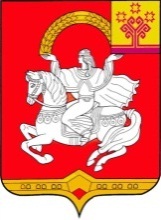 Чувашская  РеспубликаСобрание депутатов Яльчикского муниципального округаРЕШЕНИЕ       « 29  » декабря 2022 г. №  8/1-с  село ЯльчикиФамилия и инициалы лица, чьи сведения размещаютсяДекларированный годовой доход (руб.)Перечень объектов недвижимого имущества и транспортных средств, принадлежащих на праве собственностиПеречень объектов недвижимого имущества и транспортных средств, принадлежащих на праве собственностиПеречень объектов недвижимого имущества и транспортных средств, принадлежащих на праве собственностиПеречень объектов недвижимого имущества и транспортных средств, принадлежащих на праве собственностиПеречень объектов недвижимого имущества, находящихся в пользованииПеречень объектов недвижимого имущества, находящихся в пользованииПеречень объектов недвижимого имущества, находящихся в пользованииСведения об источниках получения средств, за счет которых совершены сделки (совершена сделка) по приобретению земельного участка, другого объекта недвижимости, транспортного средства, ценных бумаг, акций (долей участия, паев в уставных (складочных) капиталах организаций), цифровых финансовых активов, цифровой валюты, если общая сумма таких сделок превышает общий доход лица, замещающего муниципальную должность депутата, и его супруги (супруга) за три последних года, предшествующих отчетному периодуФамилия и инициалы лица, чьи сведения размещаютсяДекларированный годовой доход (руб.)вид объектов недвижимостиплощадь (кв. м)страна расположениятранспортные средствавид объектов недвижимостиплощадь (кв. м)страна расположенияСведения об источниках получения средств, за счет которых совершены сделки (совершена сделка) по приобретению земельного участка, другого объекта недвижимости, транспортного средства, ценных бумаг, акций (долей участия, паев в уставных (складочных) капиталах организаций), цифровых финансовых активов, цифровой валюты, если общая сумма таких сделок превышает общий доход лица, замещающего муниципальную должность депутата, и его супруги (супруга) за три последних года, предшествующих отчетному периоду12345678910супруга (супруг)несовершеннолетний ребенокЧёваш РеспубликиЕлч.к муниципаллё округ.н депутатсен Пухёв.ЙЫШЁНУ2022 =? декабр.н 29 -м.ш. №  8/2-сЕлч.к ял.      Чувашская  РеспубликаСобрание депутатов Яльчикского муниципального округаРЕШЕНИЕ       « 29  » декабря 2022 г. №   8/2-с село ЯльчикиЧёваш РеспубликиЕлч.к муниципаллё округ.н депутатсен Пухёв.ЙЫШЁНУ2022 =? декабр.н 29 -м.ш. №  8/3-сЕлч.к ял.      Чувашская  РеспубликаСобрание депутатов Яльчикского муниципального округаРЕШЕНИЕ       « 29» декабря 2022 г. № 8/3-с село ЯльчикиЧёваш РеспубликиЕлч.к муниципаллё округ.н депутатсен Пухёв.ЙЫШЁНУ2022 =? декабр.н 29 -м.ш. №8/5-с  Елч.к ял. Чувашская  РеспубликаСобрание депутатов Яльчикского муниципального округаРЕШЕНИЕ       « 29  » декабря 2022 г. №  8/5-с  село ЯльчикиКвалификационные разряды муниципальных служащихКлассные чины муниципальных служащих12Действительный муниципальный советник Чувашской Республики 1 классаДействительный муниципальный советник 1 классаДействительный муниципальный советник Чувашской Республики 2 классаДействительный муниципальный советник 2 классаДействительный муниципальный советник Чувашской Республики 3 классаДействительный муниципальный советник 3 классаМуниципальный советник Чувашской Республики 1 классаМуниципальный советник 1 классаМуниципальный советник Чувашской Республики 2 классаМуниципальный советник 2 классаМуниципальный советник Чувашской Республики 3 классаМуниципальный советник 3 классаМуниципальный советник муниципальной службы Чувашской Республики 1 классаСоветник муниципальной службы 1 классаМуниципальный советник муниципальной службы Чувашской Республики 2 классаСоветник муниципальной службы 2 классаМуниципальный советник муниципальной службы Чувашской Республики 3 классаСоветник муниципальной службы 3 классаСоветник муниципальной службы Чувашской Республики 1 классаРеферент муниципальной службы 1 классаСоветник муниципальной службы Чувашской Республики 2 классаРеферент муниципальной службы 2 классаСоветник муниципальной службы Чувашской Республики 3 классаРеферент муниципальной службы 3 классаРеферент муниципальной службы Чувашской Республики 1 классаСекретарь муниципальной службы 1 классаРеферент муниципальной службы Чувашской Республики 2 классаСекретарь муниципальной службы 2 классаРеферент муниципальной службы Чувашской Республики 3 классаСекретарь муниципальной службы 3 классаЧёваш РеспубликиЕлч.к муниципаллё округ.н депутатсен Пухёв.ЙЫШЁНУ2022 =? декабр.н 29 -м.ш. № 8/6-с Елч.к ял.      Чувашская  РеспубликаСобрание депутатов Яльчикского муниципального округаРЕШЕНИЕ       « 29  » декабря 2022 г. № 8/6-с   село ЯльчикиО порядке размещения сведений о доходах, расходах, об имуществе и обязательствах имущественного характера лица, замещающего должность главы Яльчикского муниципального округа, и членов его семьи на официальном сайте Яльчикского муниципального округа в информационно-телекоммуникационной сети "Интернет" и предоставления этих сведений средствам массовой информации для опубликованияЧёваш РеспубликиЕлч.к муниципаллё округ.н депутатсен Пухёв.ЙЫШЁНУ2022 =? декабр.н 29 -м.ш. № 8/8-с Елч.к ял.      Чувашская  РеспубликаСобрание депутатов Яльчикского муниципального округаРЕШЕНИЕ       « 29  » декабря 2022 г. №  8/8-с  село ЯльчикиЧёваш РеспубликиЕлч.к муниципаллё округ.н депутатсен Пухёв.ЙЫШЁНУ2022 =? декабр.н  29 -м.ш. №8/9-с Елч.к ял.Чувашская  РеспубликаСобрание депутатов Яльчикского муниципального округаРЕШЕНИЕ       « 29 » декабря 2022 г. № 8/9-с село ЯльчикиЧёваш РеспубликиЕлч.к муниципаллё округ.н депутатсен Пухёв.ЙЫШЁНУ2022 =? декабр.н  29-м.ш. №8/10-с Елч.к ял.Чувашская  РеспубликаСобрание депутатов Яльчикского муниципального округаРЕШЕНИЕ       « 29 » декабря 2022 г. № 8/10-ссело ЯльчикиЧёваш РеспубликиЕлч.к муниципаллё округ.н депутатсен Пухёв.ЙЫШЁНУ2022 =? декабр.н  29 -м.ш. №8/11-с Елч.к ял.Чувашская  РеспубликаСобрание депутатов Яльчикского муниципального округаРЕШЕНИЕ       «  29  » декабря 2022 г. №  8/11-ссело ЯльчикиNФИО (полностью)Дата рожденияАдрес места жительстваСерия и номер паспорта или документа его заменяющегоСогласие на сбор и обработку персональных данныхЛичная подпись и дата внесения подписи1.2.3.4.Чёваш РеспубликиЕлч.к муниципаллё округ.н депутатсен Пухёв.ЙЫШЁНУ2022 =? декабр.н  29-м.ш. №8/12-с Елч.к ял.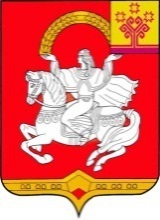 Чувашская  РеспубликаСобрание депутатов Яльчикского муниципального округаРЕШЕНИЕ       «  29  » декабря 2022 г. №  8/12-ссело ЯльчикиЧёваш РеспубликиЕлч.к муниципаллё округ.н депутатсен Пухёв.ЙЫШЁНУ2022 =? декабр.н 29 -м.ш. №8/13-с  Елч.к ял.      Чувашская  РеспубликаСобрание депутатов Яльчикского муниципального округаРЕШЕНИЕ       « 29  » декабря 2022 г. №  8/13-с  село ЯльчикиО приеме в муниципальную собственностьЯльчикского муниципального округадвижимого имуществаРуководствуясь Уставом Яльчикского муниципального округа Чувашской Республики Собрание депутатов Яльчикского муниципального округа Чувашской Республики р е ш и л о:1. Принять безвозмездно из муниципальной собственности сельских поселений Яльчикского района Чувашской Республики в собственность Яльчикского муниципального округа Чувашской Республики муниципальное имущество, указанное в приложении к настоящему решению.           2. Настоящее решение вступает в силу после его официального опубликования. Председатель Собрания депутатовЯльчикского муниципального округаЧувашской Республики                                                                           В.В. Сядуков Глава Яльчикского муниципального округа Чувашской Республики                                                              Л.В.Левый                 Чёваш РеспубликиЕлч.к муниципаллё округ.н депутатсен Пухёв.ЙЫШЁНУ2022 =? декабр.н 29 -м.ш. №8/15-с  Елч.к ял.      Чувашская  РеспубликаСобрание депутатов Яльчикского муниципального округаРЕШЕНИЕ       « 29  » декабря 2022 г. №  8/15-с  село ЯльчикиОб определении кандидатур членов Общественной палаты Яльчикского муниципального округа Чувашской РеспубликиФамилия и инициалы лица, чьи сведения размещаютсяДекларированный годовой доход (руб.)Перечень объектов недвижимого имущества и транспортных средств, принадлежащих на праве собственностиПеречень объектов недвижимого имущества и транспортных средств, принадлежащих на праве собственностиПеречень объектов недвижимого имущества и транспортных средств, принадлежащих на праве собственностиПеречень объектов недвижимого имущества и транспортных средств, принадлежащих на праве собственностиПеречень объектов недвижимого имущества, находящихся в пользованииПеречень объектов недвижимого имущества, находящихся в пользованииПеречень объектов недвижимого имущества, находящихся в пользованииСведения об источниках получения средств, за счет которых совершены сделки (совершена сделка) по приобретению земельного участка, другого объекта недвижимости, транспортного средства, ценных бумаг, акций (долей участия, паев в уставных (складочных) капиталах организаций), цифровых финансовых активов, цифровой валюты, если общая сумма таких сделок превышает общий доход лица, замещающего должность главы Яльчикского муниципального округа, и его супруги (супруга) за три последних года, предшествующих отчетному периодуФамилия и инициалы лица, чьи сведения размещаютсяДекларированный годовой доход (руб.)вид объектов недвижимостиплощадь (кв. м)страна расположениятранспортные средствавид объектов недвижимостиплощадь (кв. м)страна расположенияСведения об источниках получения средств, за счет которых совершены сделки (совершена сделка) по приобретению земельного участка, другого объекта недвижимости, транспортного средства, ценных бумаг, акций (долей участия, паев в уставных (складочных) капиталах организаций), цифровых финансовых активов, цифровой валюты, если общая сумма таких сделок превышает общий доход лица, замещающего должность главы Яльчикского муниципального округа, и его супруги (супруга) за три последних года, предшествующих отчетному периоду12345678910супруга (супруг)несовершеннолетний ребенок